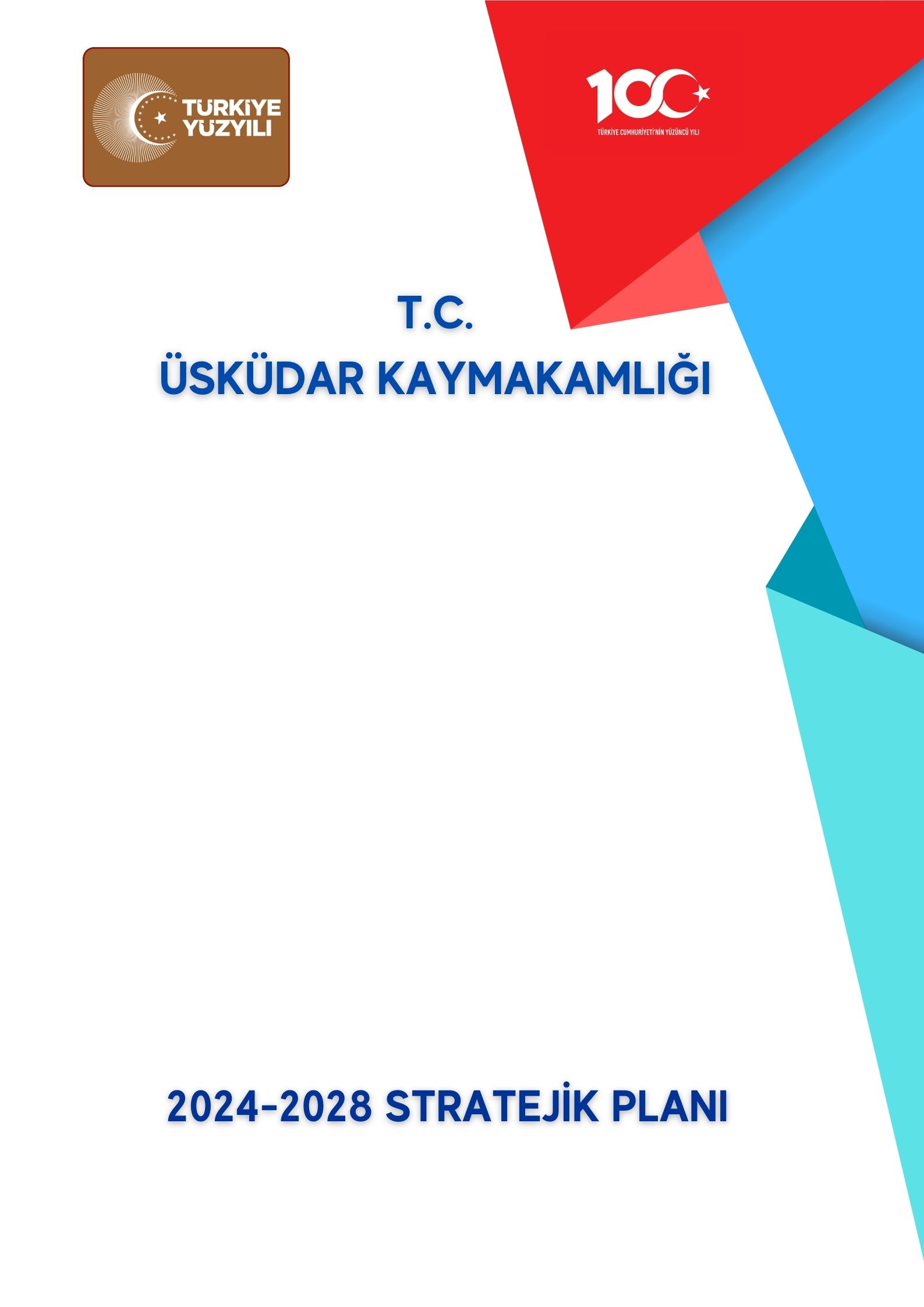 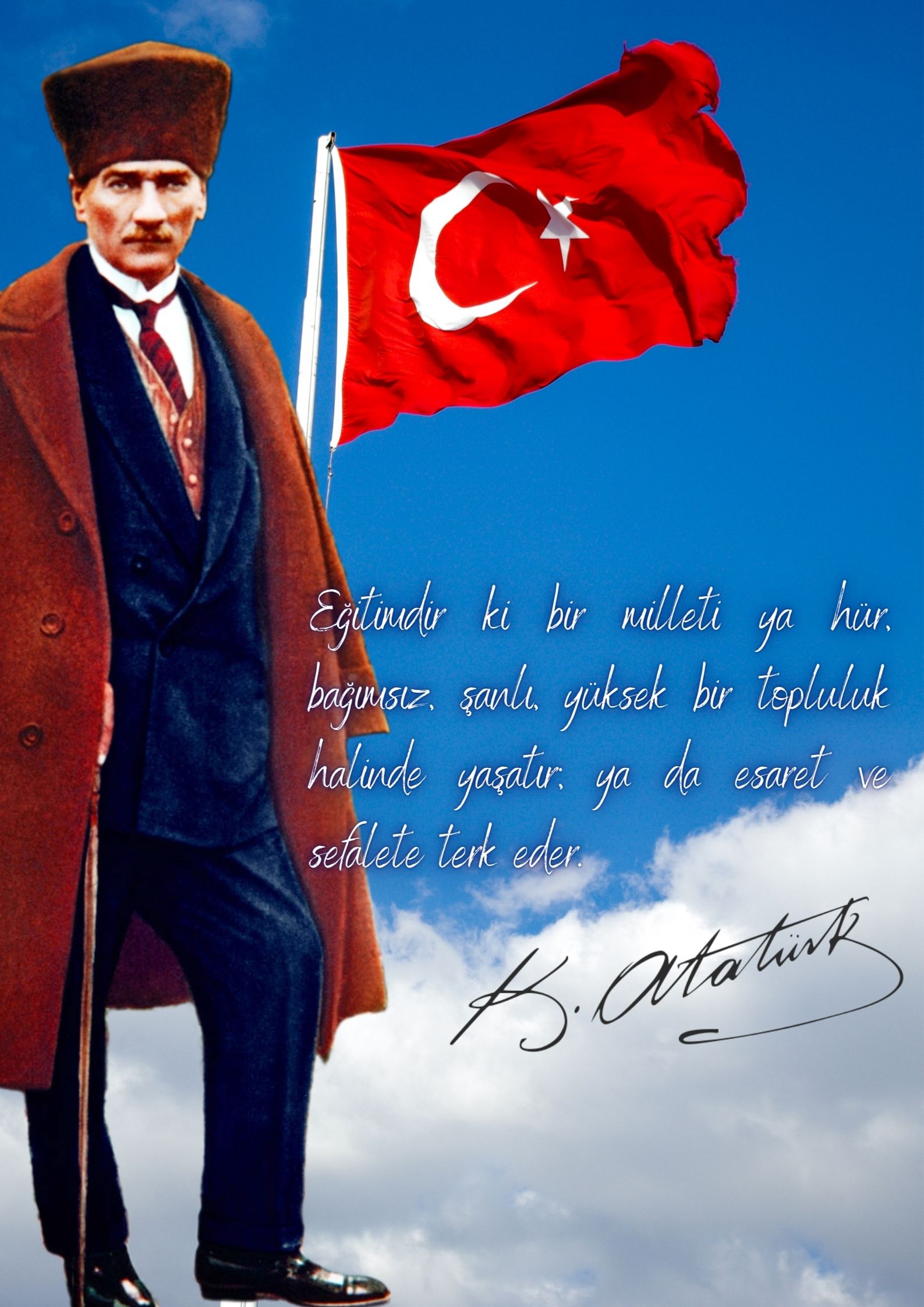 Okul/Kurum BilgileriSUNUŞGeçmişten günümüze gelirken var olan yaratıcılığın getirdiği teknolojik ve sosyal anlamda gelişmişliğin ulaştığı hız, artık kaçınılmazları da önümüze sererek kendini göstermektedir. Güçlü ekonomik ve sosyal yapı, güçlü bir ülke olmanın ve tüm değişikliklerde dimdik ayakta durabilmenin kaçınılmazlığı da oldukça büyük önem taşımaktadır. Gelişen ve sürekliliği izlenebilen, bilgi ve planlama temellerine dayanan güçlü bir yaşam standardı ve ekonomik yapı; stratejik amaçlar, hedefler ve planlanmış zaman diliminde gerçekleşecek uygulama faaliyetleri ile oluşabilmektedir.Okulumuz, daha iyi bir eğitim seviyesine ulaşmak düşüncesiyle sürekli yenilenmeyi ve kalite kültürünü kendisine ilke edinmeyiamaçlamaktadır. Kalite kültürü oluşturmak için eğitim ve öğretim başta olmak üzere insan kaynakları ve kurumsallaşma, sosyal faaliyetler, alt yapı, toplumla ilişkiler ve kurumlar arası ilişkileri kapsayan 2019-2023 stratejik planı hazırlanmıştır.Büyük önder Atatürk’ü örnek alan bizler; çağa uyum sağlamış, çağı yönlendiren öğrenciler yetiştirmek için kurulan okulumuzla beraber, geleceğimizin teminatı olan öğrencilerimizi daha iyi imkânlarla yetiştirip, düşünce ufku ve yenilikçi ruhu açık Türkiye Cumhuriyetinin çıtasını daha yükseklere taşıyan bireyler olması için öğretmenleri ve idarecileriyle özverili bir şekilde tüm azmimizle çalışmaktayız.Capıtol Ortaokulu olarak en büyük amacımız yalnızca ortaokul mezunu öğrenciler yetiştirmek değil, girdikleri her türlü ortamda çevresindekilere ışık tutan, hayata hazır, hayatı aydınlatan, bizleri daha da ileriye götürecek öğrenciler yetiştirmektir. İdare ve öğretmen kadrosuyla bizler çağa ayak uydurmuş, yeniliklere açık, Türkiye Cumhuriyetini daha da yükseltecek öğrenciler yetiştirmeyi ilke edinmiş bulunmaktayız.Capıtol Ortaokulu stratejik planlama çalışmasına önce anket çalışmaları ve GZFT(SWOT)  analizi yapılarak başlanmıştır. SWOT analizi tüm idari personelin ve öğretmenlerin katılımıyla uzun süren bir çalışma sonucu ilk şeklini almış, varılan genel sonuçların sadeleştirilmesi ise okul yönetimi ile öğretmenlerden oluşan on kişilik bir kurul tarafından yapılmıştır. Daha sonra SWOT sonuçlarına göre stratejik planlama aşamasına geçilmiştir. Bu süreçte okulun amaçları, hedefleri, hedeflere ulaşmak için gerekli stratejiler, eylem planı ve sonuçta başarı veya başarısızlığın göstergeleri ortaya konulmuştur. Denilebilir ki SWOT analizi bir kilometre taşıdır okulumuzun bugünkü resmidir ve stratejik planlama ise bugünden yarına nasıl hazırlanmamız gerektiğine dair kalıcı bir belgedir. Stratejik Plan' da belirlenen hedeflerimizi ne ölçüde gerçekleştirdiğimiz, plan dönemi içindeki her yılsonunda gözden geçirilecek ve gereken revizyonlar yapılacaktır.Capıtol Ortaokulu Stratejik Planı (2019-2023)’de belirtilen amaç ve hedeflere ulaşmamızın Okulumuzun gelişme ve kurumsallaşma süreçlerine önemli katkılar sağlayacağına inanmaktayız.Planın hazırlanmasında emeği geçen Stratejik Plan Hazırlama Ekibine ve uygulanmasında yardımı olacak tüm kurum, kuruluşlara, öğretmen, öğrenci ve velilerimize teşekkür ederim.Mustafa ALGÜNOkul MüdürüİÇİNDEKİLEROkul/Kurum Bilgileri	2SUNUŞ	4İÇİNDEKİLER	5GİRİŞ VE STRATEJİK PLANIN HAZIRLIK SÜRECİ	7Strateji Geliştirme Kurulu ve Stratejik Plan Ekibi	7Planlama Süreci:	7DURUM ANALİZİ	8Kurumsal Tarihçe	8Uygulanmakta Olan Stratejik Planın Değerlendirilmesi	8PERFORMANS GÖSTERGELERİ GERÇEKLEŞME SONUÇLARI	9Yasal Yükümlülükler ve Mevzuat Analizi	9Üst Politika Belgeleri Analizi	11Faaliyet Alanları ile Ürün/Hizmetlerin Belirlenmesi	12Paydaş Analizi	13Okul/Kurum İçi Analiz	16Okul/Kurum İçi Analiz	16İnsan Kaynakları	16Teknolojik Düzey	25Mali Kaynaklar	27Çevre Analizi (PESTLE)	29GZFT Analizi	31Güçlü ve Zayıf Yönler	31Tespit ve İhtiyaçların Belirlenmesi	34GELECEĞE BAKIŞ	34Misyon	34Vizyon	34Temel Değerler	35AMAÇ, HEDEF VE PERFORMANS GÖSTERGESİ İLE STRATEJİLERİN BELİRLENMESİ	36TEMA I: EĞİTİM VE ÖĞRETİME ERİŞİM	36TEMA II: Eğitim ve Öğretimde Kalite	37TEMA III: KURUMSAL KAPASİTE	38Maliyetlendirme	38İZLEME VE DEĞERLENDİRME	38EKLER:	43Ek-4 Paydaş Anketleri	44TABLOLAR LİSTESİTablo 1. Strateji Geliştirme Kurulu ve Stratejik Plan Ekibi Tablosu	7Tablo 2. Üst Politika Belgeleri Analizi Tablosu	11Tablo 3. Faaliyet Alanlar/Ürün ve Hizmetler Tablosu	12Tablo 5. Çalışanların Görev Dağılımı	16Tablo 6. İdari Personelin Hizmet Süresine İlişkin Bilgiler	17Tablo 7. Okul/Kurumda Oluşan Yönetici Sirkülasyonu Oranı	17Tablo 8. İdari Personelin Katıldığı Hizmet İçi Programları	17Tablo 9. Öğretmenlerin Hizmet Süreleri (Yıl İtibarıyla)	22Tablo 10. Kurumda Gerçekleşen Öğretmen Sirkülâsyonu	23Tablo 11. Kurumdaki Mevcut Hizmetli/ Memur Sayısı	23Tablo 13. Çalışanların Görev Dağılımı	24Tablo 14. Okul/kurum Rehberlik Hizmetleri	25Tablo 15. Teknolojik Araç-Gereç Durumu	25Tablo 16. Fiziki Mekân Durumu	26Tablo 17. Kaynak Tablosu	27Tablo 18. Harcama Kalemler	27Tablo 19. Gelir-Gider Tablosu	28Tablo 20. PESTLE Analiz Tablosu	30Tablo 21. GZFT Listesi	31Tablo 22. GZFT Stratejileri	33Tablo 25. Tahmini Maliyet Tablosu	38EK-1 Paydaş Sınıflandırma Matrisi	43EK -2 Paydaş Önceliklendirme Matrisi	43Ek-3 Yararlanıcı Ürün/Hizmet Matrisi	44GİRİŞ VE STRATEJİK PLANIN HAZIRLIK SÜRECİStrateji Geliştirme Kurulu ve Stratejik Plan EkibiTablo 1. Strateji Geliştirme Kurulu ve Stratejik Plan Ekibi TablosuPlanlama Süreci:2024-2028 dönemi stratejik plan hazırlanma süreci Strateji Geliştirme Kurulu ve Stratejik Plan Ekibi’nin oluşturulması ile başlamıştır. Ekip tarafından oluşturulan çalışma takvimi kapsamında ilk aşamada durum analizi çalışmaları yapılmış ve durum analizi aşamasında, paydaşlarımızın plan sürecine aktif katılımını sağlamak üzere paydaş anketi, toplantı ve görüşmeler yapılmıştır. Durum analizinin ardından geleceğe yönelim bölümüne geçilerek okulumuzun/kurumumuzun amaç, hedef, gösterge ve stratejileri belirlenmiştir.DURUM ANALİZİKurumsal TarihçeOkulumuz, Capitol Alışveriş Merkezi tarafından inşa edilmiş olup eğitime destek kapsamında 1999 yılında Alışveriş Merkezi İlköğretim Okulu adıyla İstanbul Özel İdare Müdürlüğü’ne törenle teslim edilmiştir. Okul 1999 - 2000 eğitim öğretim yılında faaliyetlerine başlamıştır.İl Milli Eğitim Müdürlüğü’nün 21.06.2004 tarih ve 03 sayılı kararı ile okulun ismi Kapitol İlköğretim olarak değiştirilmiştir. Daha sonra yine İl Milli Eğitim Müdürlüğünün 27.08.2004 tarih ve 04 karar sayısı ile Capitol İlköğretim olan ismi Capitol İlköğretim olarak karar altına alınmıştır.Okulumuzun bir (1) anasınıfı şubesi ve her sınıf seviyesinde dörder şube olmak üzere toplamda on altı (16) derslik, bir (1) adet çok amaçlı konferans salonu, bir (1) öğretmenler odası, bir (1) teknoloji tasarım, bir (1) oçem sınıfı bulunmakta iken, okulumuzun imkânlarıyla 2006 yılında yaptırılan spor salonu da 2006-2007 eğitim öğretim yılında öğrencilerimizin hizmetine sunulmuştur. Yine 2006 yılında yaptırılan yemek salonumuz aynı sene faaliyete geçirilerek ortalama 200 öğrenciye hizmet vermektedir.Okulumuz, eğitim-öğretim alanında akademik başarılara ve sosyal –kültürel ve sportif alanlarında hedeflemiş olduğu vizyon ve misyonuna uygun olarak ülkemiz, ilimiz, ilçemiz, bazında aşağıda belirtilen başarılara imza atmıştır.2006 yılında başvurusunda bulunduğumuz AB Comenius Projesi kabul edilmiştir. Proje kapsamında yer alan İngiltere, İtalya, Polonya okulları ile iyi ilişkiler geliştirilerek hem okulumuz tanıtılmakta hem de Türkiye’nin tanıtılmasına katkı yapılmaktadır. Bu projeye velilerimiz, öğrencilerimiz ve okulumuzun tüm personeli çeşitli katkılar yapmaktadır. Bu proje 2008-2009 eğitim öğretim yılında başarıyla tamamlanmıştır. Okulumuz aktif olarak 2020 yılından itibaren E-Twinning projelerini yürütmektedir. Aynı zamanda  4006 Tübitak Bilim Fuarı  kapsamında 2015-2017 yıllarında okulumuz öğrencileri projelerini sunmuşlardır. 2018 yılında da okulumuz bünyesinde Bilim Şenliği gerçekleştirilmiştir.Okulumuzun açıldığından bu yana akademik, sosyal ve diğer alanlarda birçok başarıları bulunmaktadır.Uygulanmakta Olan Stratejik Planın DeğerlendirilmesiCapitol Ortaokulu 2019-2023 Stratejik Planı, Millî Eğitim Bakanlığı 2023 Eğitim Vizyonu, İlçe Milli Eğitim Müdürlüğü 2019-2023 stratejik planı, mevzuat, üst politika belgeleri incelenerek hazırlanmıştır.  Ardından PESTLE, GZFT ve kuruluş içi analiz yapılarak elde edilen veriler ışığında eğitim ve öğretim sistemine ilişkin sorun ve gelişim alanları tespit edilmiş, bunlara bağlı olarak da amaç, hedef, strateji, gösterge ve eylemler belirlenmiştir.2019 yılında yürürlüğe giren MEB 2019-2023 Stratejik Planı, Giriş Ve Hazırlık Süreci, Durum Analizi (Kurumsal Tarihçe, Paydaş Analizi ,Kuruluş İçi Analiz, Kurulan Ekip/Kurul Ve Komisyonlar, İnsan Kaynakları, Pestle Analizi Gzft Analizi), Geleceğe Bakış(Misyon, Vizyon Ve Temel Değerler, Amaç Ve Hedeflere İlişkin Mimari), Maliyetlendirme ile izleme ve değerlendirme olmak üzere 5 bölümden oluşmaktadır.Bunlardan izleme ve değerlendirme faaliyetlerine temel teşkil eden stratejik amaç, stratejik hedef, performans göstergesi ve stratejilerin yer aldığı geleceğe yönelim bölümü halinde yapılandırılmıştır. Söz konusu planda 3 stratejik amaç, 4 stratejik hedef ve 17 performans göstergesine yer verilmiştir. Performans Göstergeleri 2023 hedef ve gerçekleşme değerleri aşağıdaki grafikte listelenmiştir.  PERFORMANS GÖSTERGELERİ GERÇEKLEŞME SONUÇLARIYasal Yükümlülükler ve Mevzuat AnaliziT.C. kanunları doğrultusunda çalışmalar yapan okulumuz İlçe Millî Eğitim Müdürlüğü, Millî Eğitim Bakanlığının taşradaki görevlerini yürüten ve diğer devlet politikalarını Valilik ve Kaymakamlık Makamına bağlı olarak hayata geçiren kamu kurumlarından biridir. Okulumuz üstlendiği sorumluluğunu; Kanun, Kanun Hükmünde Kararname, Tüzük, Yönetmelik, Yönerge, Genelge ve Emirler doğrultusunda Millî Eğitim Temel İlkelerine göre yerine getirmektedir. Okulumuzun görev, yetki ve sorumluluklarını düzenleyen çok sayıda kanun ve yönetmelik bulunmaktadır. Bunlardan; 1739 sayılı Millî Eğitim Temel Kanunu, 5018 sayılı Kamu Mali Yönetimi ve Kontrol Kanunu, 652 sayılı Millî Eğitim Bakanlığının Teşkilat ve Görevleri Hakkında Kanun Hükmünde Kararname, Öğretmenlik Meslek Kanunu, Millî Eğitim Bakanlığı İl ve İlçe Millî Eğitim Müdürlükleri Yönetmeliği önem arz etmektedir. Okulumuz yukarıda belirtilen yasal çerçeve ve yönetmelikler doğrultusunda hizmet vermeye devam etmektedirÜst Politika Belgeleri AnaliziMüdürlüğümüz 2024-2028 stratejik plan hazırlıkları için güncel üst politika belgelerinin ilgili bölümleri ayrıntılarıyla incelenmiştir. Üst politika belgelerinin incelenmesi sonucunda tespit edilen ilgili politikalar ve hedefler, idaremize verilmiş olan görevlere göre analiz edilmiştir. Böylece stratejik plan hazırlıkları kapsamında incelenen Üst politika belgelerine durum analizi raporunda yer verilmiştir. Üsküdar Selami Ali Ortaokulu Müdürlüğü 2024-2028 stratejik planının stratejik amaç, hedef, performans göstergeleri ve stratejileri hazırlanırken yukarıda sözü edilen üst politika belgelerinden yararlanılmıştır. Üst politika belgelerinde yer almayan ancak müdürlüğümüzün durum analizi kapsamında önceliklendirdiği alanlara ise geleceğe bakış bölümünde yer verilmiştir. Üst politika belgeleri, temel üst politika belgeleri ile diğer üst politika belgeleri olmak üzere iki bölümde analiz edilmiştir. Üst politika belgeleri ile stratejik plan ilişkisinin kurulması amacıyla üst politika belgeleri analiz tablosu aşağıda yer alan üst politika belgeleri tablosuna göre oluşturulmuştur.Tablo 2. Üst Politika Belgeleri Analizi TablosuFaaliyet Alanları ile Ürün/Hizmetlerin BelirlenmesiTablo 3. Faaliyet Alanlar/Ürün ve Hizmetler TablosuPaydaş AnaliziKurumumuzun temel paydaşları öğrenci, veli ve öğretmen olmakla birlikte eğitimin dışsal etkisi nedeniyle okul çevresinde etkileşim içinde olunan geniş bir paydaş kitlesi bulunmaktadır. Paydaşlarımızın görüşleri anket, toplantı, dilek ve istek kutuları, elektronik ortamda iletilen önerilerde dâhil olmak üzere çeşitli yöntemlerle sürekli olarak alınmaktadır.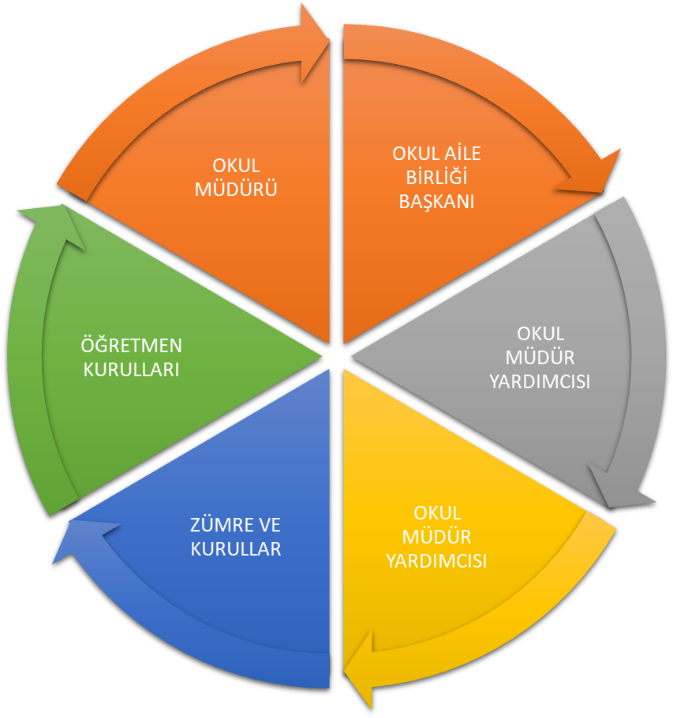 Paydaş anketlerine ilişkin ortaya çıkan temel sonuçlara altta yer verilmiştir: Öğrenci anketi sonuçlarına bakıldığında; 198 öğrenci cevaplamış, öğrencilerin yaklaşık % 79 kadarının okulu benimsediği, kendini okulun bir parçası olarak gördüğü ve okulun kendilerini önemsediği konusunda olumlu düşünceleri bulunmaktadır.       Çalışan anketi sonuçlarına bakıldığında; 40 çalışan cevaplamış olup, yaklaşık %74kadarı yöneticilerin çalışanların görüşlerini dikkate aldığını, yaklaşık %90 oranında yöneticilerin işlerinin gerektirdiği yeterliliğe sahip olduğunu, yine yaklaşık %87 oranında çalışanın okulu huzurlu bulduğu tespit edilmiştir.Veli anketi sonuçlarına bakıldığında; 178 velimiz ankete katılmış olup, yaklaşık %80 kadarı okula rahatlıkla ulaşabildiğini ve iletişime geçebildiğini, %70 kadarı dilek, öneri ve şikâyetlerinin dikkate alındığı yönünde olumlu görüş bildirmişlerdir. Okul/Kurum İçi AnalizOkul/Kurum İçi Analizİnsan KaynaklarıTablo 5. Çalışanların Görev DağılımıTablo 6. İdari Personelin Hizmet Süresine İlişkin BilgilerTablo 7. Okul/Kurumda Oluşan Yönetici Sirkülasyonu OranıTablo 8. İdari Personelin Katıldığı Hizmet İçi ProgramlarıTablo 9. Öğretmenlerin Hizmet Süreleri (Yıl İtibarıyla)Tablo 10. Kurumda Gerçekleşen Öğretmen SirkülâsyonuTablo 11. Kurumdaki Mevcut Hizmetli/ Memur SayısıTablo 13. Çalışanların Görev DağılımıTablo 14. Okul/kurum Rehberlik HizmetleriTeknolojik DüzeyTablo 15. Teknolojik Araç-Gereç DurumuTablo 16. Fiziki Mekân DurumuMali KaynaklarOkulumuzun genel bütçe ödenekleri, okul aile birliği gelirleri ve diğer katkılarda dâhil olmak üzere gelir ve giderlerine ilişkin son iki Yıl gerçekleşme bilgileri alttaki tabloda verilmiştir.Tablo 17. Kaynak TablosuTablo 18. Harcama KalemlerTablo 19. Gelir-Gider TablosuÇevre Analizi (PESTLE)Çevre analizinde; okulumuzu etkileyebilecek dışsal değişimler ve eğilimler değerlendirilmiştir. PEST Analizi faktörlerin incelenerek önemli ve hemen harekete geçilmesi gerekenleri tespit etmek ve bu faktörlerin, olumlu veya olumsuz kimleri etkilediğini ortaya çıkarmak için yapılan analizdir. Okulumuzda PEST Analizi, politik(siyasi), ekonomik, sosyal ve teknolojik faktörlerin incelenerek önemli ve hemen harekete geçirilmesi gerekenleri tespit etmek ve bu faktörlerin olumlu (fırsat) veya olumsuz (tehdit) etkilerini ortaya çıkarmak için yapılan bir analizdir. Politik, ekonomik, sosyal ve teknolojik değişimlerin sakıncalı(tehdit) taraflarından korunmak, avantajlı(fırsat)  taraflarından yararlanmaya çalışmaktır. Okulumuz politik, ekonomik, sosyal ve teknolojik alanlardaki çevre değişkenlerini değerlendirmiş, bu değişkenlerin okulun gelişimine nasıl katkı sağlayacağını ya da okul gelişimini nasıl engelleyeceğini belirlenmiştir. Bu değişkenlerden okulumuzun gelişimine katkı sağlayacak olanlar bir fırsat olarak değerlendirilmiştir. Bunun yanı sıra okul gelişimini engelleyebilecek olan değişkenler ise tehdit olarak alınmış ve planlama yapılırken bu tehditler göz önünde bulundurulmuştur. Sosyal faktörler çevrenin sosyokültürel değerleri ve tutumları ile ilgilidir.Bu değer ve tutumlar okulumuzun çalışanları ve hizmet sunduğu kesimler açısından önemlidir. Çünkü bu konular örgütün stratejik hedeflerini, amaçlarını etkileyebilir, kurum açısından bir fırsat ya da tehdit oluşturabilir. Sosyal açıdan çevre analizi yapılırken kurumun bulunduğu çevredeki yaşantı biçimi, halkın kültürel düzeyi, toplumsal gelenekler vb. konular dikkate alınmalı, bu konuların kurum açısından bir fırsat mı yoksa tehdit unsuru mu olduğu tespit edilmelidir. Teknolojik alandaki hızlı gelişmeler, telefon, radyo, televizyon ve internet gibi günümüz haberleşme araçları çevrede olup bitenlerden zamanında haberdar olma olanakları yanında, yazılı haberleşmenin ifade güçlüklerini ortadan kaldırmış, hatta birtakım olayları görerek anında izleyebilme olasılığını gerçekleştirmiş bulunmaktadır.  	Herhangi bir haber, mesaj veya önemli bir olay, dünyanın herhangi bir yerine vakit geçirmeksizin çok çabuk ulaşmakta; dünyanın herhangi bir yerinden başka bir yere bilgi ve deneyim transferi gerçekleştirilebilmektedir. Bu durum bilimsel, teknik ve düşünsel alanlarda meydana gelen gelişmelerin iyi veya kötü sonuçlarıyla bütün dünyaya yayılmasını sağlamaktadır.Böylece, dünyada kişiler arası ilişkilerde olduğu kadar, grup ve uluslararası ilişkilerde de sosyokültürel yönden hızlı değişimler meydana gelmektedir. Bilimsel, teknik ve düşünsel değişimler, eğitim ve öğretim alanındaki sistem ve yöntemleri de temelinden değişime zorlamaktadır.Tablo 20. PESTLE Analiz TablosuGZFT AnaliziOkulumuzun temel istatistiklerinde verilen okul künyesi, çalışan bilgileri, bina bilgileri, teknolojik kaynak bilgileri ve gelir gider bilgileri ile paydaş anketleri sonucunda ortaya çıkan sorun ve gelişime açık alanlar iç ve dış faktör olarak değerlendirilerek GZFT tablosunda belirtilmiştir. Dolayısıyla olguyu belirten istatistikler ile algıyı ölçen anketlerden çıkan sonuçlar tek bir analizde birleştirilmiştir.Kurumun güçlü ve zayıf yönleri donanım, malzeme, çalışan, iş yapma becerisi, kurumsal iletişim gibi çok çeşitli alanlarda kendisinden kaynaklı olan güçlülükleri ve zayıflıkları ifade etmektedir ve ayrımda temel olarak okul müdürü/müdürlüğü kapsamından bakılarak iç faktör ve dış faktör ayrımı yapılmıştır.Güçlü ve Zayıf YönlerTablo 21. GZFT ListesiTablo 22. GZFT StratejileriTespit ve İhtiyaçların BelirlenmesiTespitler ve problem alanları önceki bölümlerde verilen durum analizi aşamalarında öne çıkan, durum analizini özetleyebilecek türde ifadelerden oluşmaktadır. İhtiyaçlar ise bu tespitler ve problem alanları dikkate alındığında ortaya çıkan ihtiyaçları ve gelişim alanlarını ortaya koymaktadır. Durum analizi  çalışmaları sonucunda elde edilen bulgulara durum analizi raporunda yer verilmiştir.GELECEĞE BAKIŞMisyonAklın ve bilimin ışığında, çağdaş bilgi teknolojilerini kullanan: yeni eğitim yaklaşımlarına açık; sosyal yeterliliği olan; empati becerisi gelişmiş, kendini, milletini ve tüm insanlığı geliştirmeyi düşünen; kendini ifade etmede özgür, nitelikli bireyler yetiştirmek için; eğitimde sosyal ve bilimsel gelişmeleri takip ederek, tüm öğrencilerimize yönelik, eğitim öğretim kalitemizi artırmak, çevresinde başarıları takip edilen, saygın ve öncü bir kurum olmakVizyonDünyanın her yerinde başarılı olabilecek, okulunu seven, verilenlerle yetinmeyip araştıran, teknolojik araçlardan faydalanmasını bilen, yeteneklerini sergileyebilen, zorlukları yenebilen, Atatürkçü düşünceyesahip olan, özgür düşünen ve üreten, ülke şartlarını tanıyan, vatanını ve milletini seven öğrenciler yetiştirebilmek. Sürekli kendini geliştirebilen ve yenilenen, ders araç-gereçlerinin korunduğu, teknolojik imkânlardan yararlanabilen, çağdaş eğitim imkânları sunabilen, kültürel faaliyetlerin gerçekleştirilmesinde fiziki şartları müsait olan, formalitelerden kurtulmuş, halkla ilişkileri güçlü bir okul oluşturabilmek.Temel DeğerlerAMAÇ, HEDEF VE PERFORMANS GÖSTERGESİ İLE STRATEJİLERİN BELİRLENMESİTEMA I: EĞİTİM VE ÖĞRETİME ERİŞİMEğitim ve öğretime erişim okullaşma, devam ve devamsızlık, akademik başarının yükselmesi ve  bireylerin eğitime erişimi için yürütülen faaliyetlerin ele alındığı temadır.TEMA II: Eğitim ve Öğretimde KaliteEğitim ve öğretimde kalitenin artırılması başlığı esas olarak eğitim ve öğretim faaliyetinin hayata hazırlama işlevinde yapılacak çalışmaları kapsamaktadır. Bu tema altında akademik başarı, sınav kaygıları, sınıfta kalma, ders başarıları ve kazanımları, disiplin sorunları, öğrencilerin bilimsel, sanatsal, kültürel ve sportif faaliyetleri ile istihdam ve meslek edindirmeye yönelik rehberlik ve diğer mesleki faaliyetler yer almaktadır. TEMA III: KURUMSAL KAPASİTE Eğitim ve öğretim faaliyetlerinin daha nitelikli olarak verilebilmesi için okulumuzun kurumsal kapasitesi güçlendirilecektir.MaliyetlendirmeTablo 25. Tahmini Maliyet TablosuİZLEME VE DEĞERLENDİRMEOkulumuz Stratejik Planı izleme ve değerlendirme çalışmalarında 5 yıllık Stratejik Planın izlenmesi ve 1 yıllık gelişim planının izlenmesi olarak ikili bir ayrıma gidilecektir.Stratejik planın izlenmesinde 6 aylık dönemlerde izleme yapılacak denetim birimleri, il ve ilçe millî eğitim müdürlüğü ve Bakanlık denetim ve kontrollerine hazır halde tutulacaktır.Yıllık planın uygulanmasında yürütme ekipleri ve eylem sorumlularıyla aylık ilerleme toplantıları yapılacaktır. Toplantıda bir önceki ayda yapılanlar ve bir sonraki ayda yapılacaklar görüşülüp karara bağlanacaktır. EKLER:EK-1 Paydaş Sınıflandırma MatrisiEK -2 Paydaş Önceliklendirme MatrisiEk-3 Yararlanıcı Ürün/Hizmet MatrisiEk-4 Paydaş AnketleriAşağıda verilen anketler, okul/kurumlara örnek olması bakımından rehbere eklenmiştir. Anket içerikleri, okul/kurum türüne ve yapısına göre değişiklik göstermelidir.Sevgili Öğrencimiz;Bu anketin amacı, okul hakkındaki görüşlerini toplamaktır.Bu anket, kimlik bilgileri girilmeden yapılmalıdır.Okul hakkında görüşlerini yansıtan kutuya “X” işareti koyarak neler düşündüğünü öğrenmemize yardımcı olabilirsin.Anketimize katıldığın için teşekkür ederiz.Kıymetli Öğretmenimiz;Bu anketin amacı, okul/kurum çalışmaları hakkındaki görüşlerinizi almaktır.Bu ankette kimlik bilgileri yer almaz.Lütfen okul hakkındaki görüşlerinizi en iyi yansıtan kutuya “X” işareti koyarak belirtiniz.Anketimize katıldığınız için teşekkür ederiz.Kıymetli Velimiz;Bu anketin amacı, okul/kurum çalışmaları hakkındaki görüşleriniz almaktır.Bu ankette kimlik bilgileri yer almaz.Lütfen okul/kurum hakkındaki görüşlerinizi en iyi yansıtan kutuya “X” işareti koyarak belirtiniz.Anketimize katıldığınız için teşekkür ederiz.İli: İSTANBULİli: İSTANBULİlçesi: ÜSKÜDARİlçesi: ÜSKÜDARAdres:Altunizade Mah. Mahir İz Cad. Aksoy Sok. No.5 PK.34662 Üsküdar/İSTANBUL/TÜRKİYECoğrafi Konum Bağlantısı:41°01'09.4"N 29°02'18.4"ETelefon Numarası:0 216 651 33 78Faks Numarası:0 216 651 24 74E-Posta Adresi:capitolioo@gmail.comWeb Sayfası Adresi:https://capitolortaokulu.meb.k12/Kurum Kodu:736223Öğretim Şekli:Tam GünStrateji Geliştirme Kurulu BilgileriStrateji Geliştirme Kurulu BilgileriStratejik Plan Ekibi BilgileriStratejik Plan Ekibi BilgileriAdı SoyadıÜnvanıAdı SoyadıÜnvanıMustafa ALGÜNOKUL MÜDÜRÜSevim COŞKUNMÜDÜR YARDIMCISIŞükran TOĞANPSİKOLOJİK DANIŞMAN ve REHBER ÖĞRETMENPınar KARAMAHMUTOĞLUÖĞRETMENDilek ÖNALÖĞRETMENElif KAHVECİÖĞRETMENHavva BİLGİNÖĞRETMENDidem SEZEROKUL AİLE BİRLİĞİ BAŞKANIHande MERSİNOKUL AİLE BİRLİĞİ Y.KURULU ÜYESİYasal YükümlülükDayanakTespitlerİhtiyaçlarÖğrencileri,  ilgi, istidat ve kabiliyetleri ölçüsünde ortaöğretime hazırlamak,bu görevler yerine getirilirken öğrencilerin istekleri vekabiliyetleri ile toplum ihtiyaçları arasında denge sağlamak1739 SaYılıMillî Eğitim Temel Kanunu Madde 28,2. bend8.sınıf öğrencilerinin üst öğretim kurumlarına yerleştirilmesinin öneminin farkındalığının arttırılması.7.sınıftan itibaren Lgs farkındalığının kazandırılması8. sınıf öğrencilerinin ortaöğretim programlarına yerleşmeleri ve meslek seçmeleri konusuna etkinlik sayılarının arttırılması ve bireysel görüşmeler ve veli seminer sayısının arttırılmasıKalkınma planları, Cumhurbaşkanı tarafından belirlenen politikalar, programlar, ilgili mevzuat ve benimsedikleri temel ilkeler çerçevesinde geleceğe ilişkin misyon ve vizyonlarını oluşturmak, stratejik amaçlar ve ölçülebilir hedeflersaptamak, performanslarını önceden belirlenmiş olan göstergelerdoğrultusunda ölçmek ve bu sürecin izleme ve değerlendirmesini yapmak amacıyla katılımcı yöntemlerlestratejik plan hazırlamak5018 saYılı Kamu Mali Yönetimi ve Kontrol KanunuMadde 9Müdürlüğümüzce 2010 Yılından beri 5 Yılda bir Stratejik Plan ve bu doğrultuda her Yıl İzleme ve Değerlendirme Raporu hazırlanmaktadır.Stratejik Plan Ekip üyeleri için Hizmet İçi Eğitim Programlarının daha sık aralıklarla yapılmasıÖğrenci ve velilerin katkılarının daha üst düzeyde olmasının sağlanmasıEğitime ilişkin projeler hazırlamak, uygulamakMilli Eğitim Bakanlığı İl ve İlçe Millî Eğitim Müdürlükleri Yönetmeliği Madde 18 p bendiOkulumuz her Yıl planlı ve düzenli olarak Teknofest, Tubitak ve Eğitimde İyi Örneklere başvurmaktadır.Teknofest, Tubitak ve Eğitimde İyi Örnekler Proje  başvuru sayısının arttırılması.Üst Politika Belgesiİlgili Bölüm/ReferansVerilen Görevler/İhtiyaçlar5018 sayılı Kamu Mali Yönetimi ve Kontrol Kanunu 9. Madde41. MaddeKurum Faaliyetlerinde bütçenin etkin ve verimli kullanımı Stratejik Plan Hazırlama Performans Programı Hazırlama Faaliyet Raporu HazırlamaKamu İdareleri İçin Stratejik Plan Hazırlama KılavuzuTümü Kamu İdareleri İçin Stratejik Plan Hazırlama KılavuzuMEB 2024-2028 Stratejik PlanıTümü 2024-2028 Stratejik Planının Hazırlanması MEBİstanbul MEM 2024-2028 Stratejik PlanıTümü 2024-2028 Stratejik Plan Hazırlık Programı İstanbul MEMÜsküdar İlçe Milli Eğitim Müdürlüğü 2024-2028 Stratejik PlanıTümü 2024-2028 Stratejik Plan Hazırlık Programı İlçe MEMFaaliyet AlanıÜrün/HizmetlerÖğretim-eğitim faaliyetleriÖğrenci İşleri Kayıt-nakil işleri Devam-Devamsızlık  Sınıf geçmeSınav hizmetleriRehberlik faaliyetleriÖğrencilere rehberlik yapmak Velilere rehberlik etmekRehberlik faaliyetlerini yürütmekSosyal faaliyetlerKütüphane gezileriİstanbul’un tarihi yerlerine gezileriSportif faaliyetlerAtletizm Yarışlarına katılmaJudo Yarışlarına KatılmaHalk Oyunları Yarışmalarına KatılmaFutbol ve Voleybol turnuvaları yapmaKültürel ve sanatsal faaliyetlerResim sergileri düzenleme,Bilim ve Sanat Şenliği düzenlemeİnsan kaynakları faaliyetleri (mesleki gelişim faaliyetleri, personel etkinlikleri…)Öğretmen ve okul personeline hizmet içi eğitim faaliyetlerinin verilmesi Okul aile birliği faaliyetleriKermes, gezi, sosyal yardım faaliyetleriÖğrencilere yönelik faaliyetlerGezi, Bilim Şenliği, Sosyal etkinlikler ve törenlerde görev verilmesiÖlçme değerlendirme faaliyetleriDüzenli aralıklarla deneme sınavı yapılması,İl ve bakanlık ortak sınavlarının yapılması,Ülke geneli ortak sınav kılavuzuna göre sınavların yapılmasıOrtak sınav takvimine uyulmasıÖğrenme ortamlarına yönelik faaliyetlerDers içi öğretmen faaliyetlerinde akıllı tahta kullanımı ile görsel olarak sunumların gerçekleştirilmesiDers dışı faaliyetlerGezi, tiyatro, gösteri ve etkinliklerOkul/Kurum İçiAnaliz İçerik TablosuÖğrenci sayılarıAnasınıfı-5-6-7 ve 8.Sınıf olmak üzere 292 Erkek-260 Kız Toplam 510 Öğrencimiz bulunmaktadır. 4 özel eğitim ve 19 kaynaştırma öğrencimiz vardır.  Akademik başarı verileri2023-2024 1.Dönem 312 takdir,Sosyal-kültürel-bilimsel ve sportif başarı verileriAtletizm dalında okulumuz İlçe 1.liği ve 3.lüğü almıştır.Öğrenme stilleri envanteriOkul rehberlik servisi tarafından uygulanmaktadır.Devam-devamsızlık verileri 5 öğrencimiz sürekli devamsızdır.Okul	disiplinini etkileyen faktörler anketiOkul rehberlik servisi tarafından uygulanmaktadır.İnsan kaynakları verileri 3 idareci  38 öğretmen, 4 hizmetli görev yapmaktadır. 34 öğretmenimiz lisans, 4 öğretmenimiz yüksek lisans ve 0öğretmenimiz doktora mezunudur.Öğretmenlerin hizmet içi eğitime katılma oranlarıHer öğretmenimiz en az 10 hizmet içi eğitime katılmıştır.Öğrenme ortamı verileriOkulumuz zemin dahil 3 katlıdır. Teknoloji tasarım atölyemiz, kütüphanemiz, özel eğitim sınıfımız bulunmaktadır. Anasınıfımız bahçede ek bina olarak yer almaktadır. Konferans salonu okulun içinde yer almaktadır.  Okul ortamını değerlendirme anketiOkul rehberlik servisi tarafından uygulanmaktadır.UnvanErkekKadınToplamOkul Müdürü ve Müdür Yardımcısı213Sınıf Öğretmeni:000Branş Öğretmeni:122638Rehber Öğretmeni:022Yardımcı Personel:314Güvenlik Personeli:000TOPLAM ÇALIŞAN SAYILARI:173047Hizmet Süreleri2024 Yıl İtibarıyla2024 Yıl İtibarıylaHizmet SüreleriKişi Sayısı%1-4 Yıl5-6 Yıl7-10 Yıl10 ve Üzeri3100Yıl İçerisinde Okul/Kurumdan Ayrılan Yönetici SayısıYıl İçerisinde Okul/Kurumdan Ayrılan Yönetici SayısıYıl İçerisinde Okul/Kurumdan Ayrılan Yönetici SayısıYıl İçerisinde Okul/Kurumda Göreve Başlayan Yönetici SayısıYıl İçerisinde Okul/Kurumda Göreve Başlayan Yönetici SayısıYıl İçerisinde Okul/Kurumda Göreve Başlayan Yönetici Sayısı202120222023202120222023TOPLAM100100Adı ve SoyadıGöreviKatıldığı Çalışmanın AdıKatıldığı YılFaaliyet NoMustafa ALGÜNMüdür2.02.08.11.001 - Çalışanların Temel İş Sağlığı ve Güvenliği Eğitimi Kursu201620163408254.01.04.01.020 - Adaylık Eğitimi Temel Eğitim Kursu (Yükseköğretim)202020163407182.02.08.11.001 - Çalışanların Temel İş Sağlığı ve Güvenliği Eğitimi Kursu201920193428302.02.04.01.009 - Özel Eğitimde Bütünleştirme Uygulamaları Kursu201620163444804.02.02.01.020 - Özel Motorlu Taşıt Sürücüleri Kursu Sınav Sorumlusu Tamamlama Kursu2016201634306920162.02.08.11.001 - Çalışanların Temel İş Sağlığı ve Güvenliği Eğitimi Kursu201620163432244.01.01.02.020 - Fatih Projesi - Eğitimde Teknoloji Kullanımı Kursu201620163432254.01.01.02.020 - Fatih Projesi - Eğitimde Teknoloji Kullanımı Kursu201620183434712.01.01.02.029 - Kapsayıcı Eğitim Yöneticilerin Eğitimi Kursu201820203423894.01.04.02.023 - e-Sınav Uygulama ve İzleme Sorumlusu Kursu202120213409734.01.04.02.023 - e-Sınav Uygulama ve İzleme Sorumlusu Kursu202120213409744.01.04.02.023 - e-Sınav Uygulama ve İzleme Sorumlusu Kursu202120213409754.01.04.02.023 - e-Sınav Uygulama ve İzleme Sorumlusu Kursu202120213410384.01.04.02.023 - e-Sınav Uygulama ve İzleme Sorumlusu Kursu202120213410391.01.01.08.006 - Siber Güvenliğe Giriş Eğitimi Kursu202220220002334.02.02.01.028 - Özel Motorlu Taşıt Sürücüleri (B, D1, D ve F Sertifika Sınıfı Araçlar) Sınav Sorumlusu Eğitimi Kursu202220223417634.02.02.01.001 - İlk Yardım Eğitimi Kursu20232023340734İlk Yardım ve İlk Müdahale Semineri20092009341326ÖZDEĞERLENDİRME VE İYİLEŞTİRME TAKIM ÇALIŞMALARI BİLGİLENDİRME UYLGULAMA SEMİNERİ20092009341330Okul Sağlığı Semineri20092009342698Oryantasyon Eğitim Semineri20102010340857Aşamalı Devamsızlık Yönetimi Uygulama Semineri20122012340646FATİH Projesi - Ağ Altyapısı Semineri20152015000130FATİH Projesi - Ağ Altyapısı Semineri20162016000304Aday Öğretmen Yetiştirme Süreci Danışman/Eğitim Kurumu Yöneticisi Eğitimi Semineri20162016341174Mahalli Hizmetiçi Eğitim Faaliyet Numarası20162016343563Doküman Yönetim Sistemi Yönetici Uygulamalı Eğitim Semineri20172017341666Muhakkiklik Semineri20202020341421Özel Ulaştırma Hizmetleri Mesleki Eğitim ve Geliştirme Eğitimleri (SRC) Teorik ve Uygulama Sınav Sorumlusu Semineri202020223411142.01.03.01.064 - Aday Öğretmenlik Uyum Eğitimi Semineri202320243409984.01.03.03.031 - Yönetici Geliştirme Programı Semineri 2202220223414352.01.01.02.061 - Öğretimsel Liderlik Semineri202220220006082.01.01.09.057 - İhmal ve İstismar Semineri202220220006112.01.01.09.056 - Akran Zorbalığı Semineri202220220006874.01.02.05.002 - Fatih Projesi Okullar Envanter Giriş Modülü Kullanımı Semineri202220220007124.01.03.03.004 - Yönetimsel Beceriler Semineri202220220007683.03.01.02.003 - Başöğretmenlik Eğitim Programı Semineri202220220010502.01.01.02.074 - Sorumluluk, Liderlik ve Değerler Eğitimi Semineri202220220015774.01.03.03.030 - Yönetici Geliştirme Programı Semineri 1202220223414374.01.03.03.032 - Yönetici Geliştirme Programı Semineri 3202220223414384.01.03.03.033 - Yönetici Geliştirme Programı Semineri 4202220230006092.01.01.08.010 - Bireyselleştirilmiş Eğitim Programı Hazırlama Semineri202320230023382.01.03.01.107 - İslam Medeniyeti Semineri202320230024492.01.03.01.085 - Hayatımızdaki Öğretmen Semineri202320230027042.01.03.01.096 - Edebiyat ve Toplum Semineri202320230038322.01.03.01.098 - Etkili İletişim ve Sınır Çizebilme Semineri202320230077362.01.03.01.185 - MEB Birim Amirlerinin Öğretmen Bilgilendirme Semineri20232023346103Sevim COŞKUNMüdür Yardımcısıİntel Gelecek İçin Eğitim200720073403922.02.08.11.001 - Çalışanların Temel İş Sağlığı ve Güvenliği Eğitimi Kursu201620163430694.02.02.01.001 - İlk Yardım Eğitimi Kursu202320233407264.02.02.01.020 - Özel Motorlu Taşıt Sürücüleri Kursu Sınav Sorumlusu Tamamlama Kursu201620163444832.01.01.02.029 - Kapsayıcı Eğitim Yöneticilerin Eğitimi Kursu201820183436852.01.02.01.001 - Temel Robotik Kursu201920193419962.02.09.01.008 - Zekâ Oyunları 2 Uzaktan Eğitimi Kursu202120210005262.02.09.01.007 - Zeka Oyunları 1 Uzaktan Eğitimi Kursu20222022000055İlk Yardım - İlk Müdahale Semineri20092009342432Okul Sağlığı Semineri20112011340983Okullarda Etkili Özel Eğitim ve Rehberlik Hizmetleri Uygulamaları.20132013341595Okul Tabanlı Afet Eğitimi 3. Adım Eğitim Semineri20142014341773ÖZEL YETENEKLİLER DESTEK EĞİTİM ODASI FARKINDALIK SEMİNERİ20162016343562Doküman Yönetim Sistemi Kullanıcı Eğitim Semineri20172017342035Özel Ulaştırma Hizmetleri Mesleki Eğitim ve Geliştirme Eğitimleri (SRC) Teorik ve Uygulama Sınav Sorumlusu Semineri202020203419563.03.01.02.003 - Başöğretmenlik Eğitim Programı Semineri202220220010502.01.03.01.185 - MEB Birim Amirlerinin Öğretmen Bilgilendirme Semineri20232023007929Ahmet Hayri ÖZDEREMüdür Yardımcısı2.02.08.11.001 - Çalışanların Temel İş Sağlığı ve Güvenliği Eğitimi Kursu20162016343054İ4.02.02.01.020 - Özel Motorlu Taşıt Sürücüleri Kursu Sınav Sorumlusu Tamamlama Kursu201620163444872.01.01.02.029 - Kapsayıcı Eğitim Yöneticilerin Eğitimi Kursu201820183434754.01.04.02.028 - Okul Yöneticilerinin Kapsayıcı Eğitim Bağlamında Uzaktan Eğitim, Tasarım ve Yönetim Becerilerinin Geliştirilmesi Kursu202020200004874.01.04.02.023 - e-Sınav Uygulama ve İzleme Sorumlusu Kursu202120213410512.01.02.01.001 - Temel Robotik Kursu202220223416141.02.01.01.013 - Türkçenin Kullanımı ve Diksiyon Eğitimi Kursu20222022343213RİSK ALTINDAKİ ÇOCUKLARIN EĞİTİMİ20092009341793Mali Mevzuat ve Bütçe Uygulamaları Semineri20152015341368Stratejik Yönetim ve Planlama Semineri20172017341499Doküman Yönetim Sistemi Kullanıcı Eğitim Semineri20172017342023Öğrenen Lider Öğretmen Semineri20172017343728ÖRAV-Öğrenen Lider Öğretmen Semineri20192019343691Özel Ulaştırma Hizmetleri Mesleki Eğitim ve Geliştirme Eğitimleri (SRC) Teorik ve Uygulama Sınav Sorumlusu Semineri202020203419522.01.03.01.095 - Türk Mitolojisinin Eğitimdeki Yeri ve Önemi Semineri202320230025832.01.01.02.044 - Pera Müzesi Müze Kiti Uzaktan Eğitim Semineri202120210005552.01.01.02.045 - Topkapı Sarayı Müze Kiti Uzaktan Eğitim Semineri202120210005562.01.01.02.049 - Anadolu Medeniyetleri Müzesi Müze Kiti Uzaktan Eğitim Semineri202120210009952.01.01.09.057 - İhmal ve İstismar Semineri202120220007953.03.01.02.002 - Uzman Öğretmenlik Eğitim Programı Semineri202220220010472.02.03.08.003 - Çevre Eğitimi ve İklim Değişikliği Öğretim Programı Tanıtım Semineri202220220012962.01.01.02.074 - Sorumluluk, Liderlik ve Değerler Eğitimi Semineri20222022001577ÖĞRETMENLERBranşıKadınErkekHizmet Yılı***BEDEN EĞİTİMİX11-15 Yıl***BİLİŞİMX20 ve üzeri***DİN KÜL.X20 ve üzeri***FEN BİLİMLERİX20 ve üzeri***FEN BİLİMLERİX20 ve üzeri***FEN BİLİMLERİX16-20 Yıl ***İNGİLİZCEX20 ve üzeri***İNGİLİZCEX20 ve Üzeri***İNGİLİZCEX16-20 Yıl ***İNGİLİZCEX20 ve üzeri***İNGİLİZCEX20 ve üzeri***İNGİLİZCEX11-15 Yıl***MATEMATİKX20 ve üzeri***MATEMATİKX11-15 Yıl***MATEMATİKX20 ve üzeri***MATEMATİKX20 ve üzeri***MATEMATİKX16-20 Yıl ***MÜZİKX16-20 Yıl ***SOSYAL BİL.X20 ve üzeri***SOSYAL BİL.X11-15 Yıl***TEKNOLOJİ TASARIMX20 ve üzeri***TÜRKÇEX20 ve üzeri***TÜRKÇEX20 ve Üzeri***TÜRKÇEX16-20 Yıl***TÜRKÇEX16-20 Yıl***TÜRKÇEX0-10 Yıl***GÖRSEL SANATLARX20 ve üzeri***ANASINIFIX16-20 Yıl***ANASINIFIX11-15 Yıl***REHBERLİKX20 ve Üzeri***REHBERLİKX20 ve ÜzeriYıl İçerisinde Kurumdan Ayrılan Öğretmen SayısıYıl İçerisinde Kurumdan Ayrılan Öğretmen SayısıYıl İçerisinde Kurumdan Ayrılan Öğretmen SayısıYıl İçerisinde Kurumda Göreve Başlayan Öğretmen SayısıYıl İçerisinde Kurumda Göreve Başlayan Öğretmen SayısıYıl İçerisinde Kurumda Göreve Başlayan Öğretmen Sayısı202120222023202120222023TOPLAM132032GöreviErkekKadınEğitim DurumuHizmet Yılı1  Hizmetli1LİSE1 YIL2 Hizmetli1İLKOKUL1 YIL3 Hizmetli1ORTAOKUL1 YIL4 Hizmetli1İLKOKUL1  YILÇalışanın ÜnvanıGörevleriOkul /Kurum Müdürü1. Branşı doğrultusunda sınıfın dersine girer.2. Kanun, tüzük, yönetmelik, yönerge, program ve emirlere uygun olarak görevlerini yürütmeye, 3. Okulu düzene koyar, Okulu farklı bir yaşam alanı olarak öğrenci ve öğretmen ihtiyaçlarına göre dizayn eder 4. Denetler. 5. Okulun amaçlarına uygun olarak yönetilmesinden, değerlendirilmesinden ve geliştirmesinden sorumludur. 6. Okul müdürü, görev tanımında belirtilen diğer görevleri de yapar. 7. Tüm öğretmenlerin dersini dinler ve rehberlik yapar. 8. Öğrenci ve tüm çalışanlara eğitim liderliği yapar. 9. İş sağlığı güvenliği ile ilgili aksaklıkları tespit eder gerekli tedbirleri alır.Müdür Yardımcısı1. Branşı doğrultusunda sınıfın dersine girer.2. Müdürün yardımcısıdır. 3. Müdürün olmadığı zamanlarda müdüre vekâlet eder. 4. Okulun her türlü eğitim-öğretim, yönetim, öğrenci, personel, tahakkuk, ayniyat, yazışma, eğitici etkinlikler, yatılılık, bursluluk, güvenlik, beslenme, bakım, koruma, temizlik, düzen, nöbet, halkla ilişkiler gibi işleriyle ilgili olarak okul müdürü tarafından verilen görevleri yapar. 5.İş sağlığı güvenliği ile ilgili aksaklıkları tespit eder gerekli tedbirleri komisyona iletir.Öğretmenler1. Dersler branş öğretmenleri tarafından okutulur. 2. Öğretmenler, kendilerine verilen sınıfın veya şubenin derslerini, programda belirtilen esaslara göre plânlamak, okutmak, bunlarla ilgili uygulama ve deneyleri yapmak, ders dışında okulun eğitim öğretim ve yönetim işlerine etkin bir biçimde katılmak ve bu konularda kanun, yönetmelik ve emirlerde belirtilen görevleri yerine getirmekle yükümlüdürler.3. Okulun bina ve tesisleri ile öğrenci mevcudu, okul müdürlüğünce düzenlenen nöbet çizelgesine göre öğretmenlerin, normal öğretim yapan okullarda gün süresince  de nöbet tutmaları sağlanır.4. Yönetici ve öğretmenler; Resmî Gazete, Tebliğler Dergisi, genelge ve duyurulardan elektronik ortamda yayımlananları Bakanlığın web sayfasından takip eder. 5. Elektronik ortamda yayımlanmayanları ise okur, ilgili yeri imzalar ve uygularlar. 6. Öğretmenler dersleri ile ilgili araç-gereç, laboratuvar ve işliklerdeki eşyayı, okul kütüphanesindeki kitapları korur ve iyi kullanılmasını sağlarlar. 7. İş sağlığı güvenliği ile ilgili aksaklıkları tespit eder gerekli tedbirleri komisyona iletir. 8. Kendi zümresi ve diğer zümreler ile etkileşim halinde olmakYardımcı Hizmetler Personeli1. Yardımcı hizmetler sınıfı personeli, okul yönetimince yapılacak plânlama ve iş bölümüne göre her türlü görevi yerine getirmek, 2. Hizmet yerlerini temizlemek,3. Aydınlatmak ve ısıtma yerlerinde çalışmak, 4. Okula getirilen ve çıkarılan her türlü araç-gereç ve malzeme ile eşyayı taşıma ve yerleştirme işlerini yapmakla yükümlüdürler. 5. Bu görevlerini yaparken okul yöneticilerine ve nöbetçi öğretmene karşı sorumludurlar.Mevcut KapasiteMevcut KapasiteMevcut KapasiteMevcut KapasiteMevcut Kapasite Kullanımı ve PerformansMevcut Kapasite Kullanımı ve PerformansMevcut Kapasite Kullanımı ve PerformansMevcut Kapasite Kullanımı ve PerformansMevcut Kapasite Kullanımı ve PerformansMevcut Kapasite Kullanımı ve PerformansPsikolojik Danışman Norm SayısıGörev Yapan Psikolojik Danışman Sayısıİhtiyaç Duyulan Psikolojik Danışman SayısıGörüşme Odası SayısıDanışmanlık Hizmeti AlanDanışmanlık Hizmeti AlanDanışmanlık Hizmeti AlanRehberlik Hizmetleri İle İlgili Düzenlenen Eğitim/Paylaşım Toplantısı vb. Faaliyet SayısıRehberlik Hizmetleri İle İlgili Düzenlenen Eğitim/Paylaşım Toplantısı vb. Faaliyet SayısıRehberlik Hizmetleri İle İlgili Düzenlenen Eğitim/Paylaşım Toplantısı vb. Faaliyet SayısıPsikolojik Danışman Norm SayısıGörev Yapan Psikolojik Danışman Sayısıİhtiyaç Duyulan Psikolojik Danışman SayısıGörüşme Odası SayısıÖğrenci SayısıÖğretmen SayısıVeli SayısıÖğretmenlere YönelikÖğrencilere YönelikVelilere Yönelik2201552365521107Araç-Gereçler202120222023İhtiyaçAkıllı Tahta Sayısı:2121210Masaüstü Bilgisayar Sayısı:5550Taşınabilir Bilgisayar Sayısı:2222Projeksiyon Sayısı:0000TV Sayısı:0000Yazıcı Sayısı:4440Fotokopi Makinası Sayısı:0001İnternet Bağlantı Türü:FATİH FİBER FATİH FİBER FATİH FİBER Fiziki MekânVarYokAdediİhtiyaçAçıklamaÖğretmen Çalışma OdasıX1Bilgisayar OdasıX01KütüphaneX1  Rehberlik ServisiX2  Teknoloji ve Tasarım AtölyesiX1Müzik OdasıX1Çok Amaçlı SalonX1Spor SalonuX1Kaynaklar20242025202620272028Genel BütçeOkul Aile Birliği400.000500.000650.000750.000850.000Özel İdare00000Kira Gelirleri70.000100.000120.000150.000200.000Döner Sermaye00000Dış Kaynak/Projeler00000Diğer00000TOPLAM127.000258.750360.938463.673567.091Harcama KalemiÇeşitleriPersonelSözleşmeli olarak çalışan temizlik personelinin ücret, vergi, sigorta vb. giderleriOnarımOkul binası ve tesisatlarıyla ilgili her türlü küçük onarım; makine, bilgisayar, yazıcı vb. bakım giderleriSosyal-sportif faaliyetlerMezuniyet vb .etkinlikler ile ilgili giderlerTemizlikTemizlik malzemeleri alımıİletişimPosta, mesaj giderleriKırtasiyeHer türlü kırtasiye ve sarf malzemesi giderleriYILLAR202120212022202220232023HARCAMA KALEMLERİGELİRGİDERGELİRGİDERGELİRGİDERTemizlik74.370,45TL29.346.67345.133.61 TL197.851.61843.973.47TL457.245,29Küçük Onarım74.370,45TL1300345.133.61 TL3.908.95843.973.47TL66.452.70Bilgisayar Harcamaları74.370,45TL0345.133.61 TL4.081.46843.973.47TL3.358Büro Makinaları Harcamaları74.370,45TL2.117.11345.133.61 TL9.917.016843.973.47TL30.000.76Sosyal Faaliyetler74.370,45TL1.016.500345.133.61 TL5.748.50843.973.47TL28.630Kırtasiye74.370,45TL1.016.600345.133.61 TL22.608.95843.973.47TL15.000.27GENEL74.370,45TL43.796.93 TL345.133.61 TL224.531.56TL843.973.47TL610.151.69TLPolitik-Yasal etkenlerEkonomik etkenlerKalkınma Planı ve Orta Vadeli Program,Bakanlık, il ve ilçe stratejik planlarının incelenmesi,Yasal yükümlülüklerin belirlenmesi,Oluşturulması gereken kurul ve komisyonlar,Okul/kurum çevresindeki politik durum.Okul/kurumun bulunduğu çevrenin genel gelir durumu,İş kapasitesi,Okul/kurumun gelirini arttırıcı unsurlar,Okul/kurumun giderlerini arttıran unsurlar,Tasarruf sağlama imkânları,İşsizlik durumu,Mal-ürün ve hizmet satın alma imkânları,Kullanılabilir bütçeSosyokültürel etkenlerTeknolojik etkenlerKariyer beklentileri,Ailelerin ve öğrencilerin bilinçlenmeleri,Aile yapısındaki değişmeler (geniş aileden çekirdek aileye geçiş, erken yaşta evlenme vs.),Nüfus artışı,Göç,Nüfusun yaş gruplarına göre dağılımı,Hayat beklentilerindeki değişimler (Hızlı para kazanmahırsı, lüks yaşama düşkünlük, kırsal alanda kentsel yaşam),Beslenme alışkanlıkları,Değerler, mesleki etik kuralları vb.Okul/kurumun teknoloji kullanım durumue- Devlet uygulamaları,Dijital Platformlar üzerinden uzaktan eğitim imkânları,Okul/kurumun sahip olmadığı teknolojik araçlarPersonelin ve öğrencilerin teknoloji kullanım kapasiteleri,Personelin ve öğrencilerin sahipolduğu teknolojik araçlar,Teknoloji alanındaki gelişmelerTeknolojinin eğitimde kullanımıÇevresel EtkenlerÇevresel EtkenlerHava ve su kirlenmesi,Doğal kaynakların korunması için yapılan çalışmalar,Çevrede yoğunluk gösteren hastalıklar,Doğal afetler (deprem kuşağında bulunma, Covid 19, kene vakaları vb.)Hava ve su kirlenmesi,Doğal kaynakların korunması için yapılan çalışmalar,Çevrede yoğunluk gösteren hastalıklar,Doğal afetler (deprem kuşağında bulunma, Covid 19, kene vakaları vb.)GZFTGZFTGZFTGÜÇLÜ YÖNLERGÜÇLÜ YÖNLERGÜÇLÜ YÖNLEREğitim ve Öğretime ErişimEğitim ve Öğretimde KaliteKurumsal Kapasite1-Öğrencilerin idareci ve öğretmenlere güveninin tam olması. Her türlü problemde danışabileceklerini bilmeleri.2-Okul yönetiminin her konuda demokratik tutum sergilemesi, öğrenciden çalışana herkesin fikri alınarak kararlara katılım sağlanması.3.Genel olarak okul kültürüne uyumlu olmaları.4. Belirli gün ve haftalara yönelik çalışmalar öğrencilerin katılımı ile zamanında yapılması.5.Sosyal ve kültürel etkinliklere katılma isteklerinin olması.6-Okulumuzun konumunun merkezi yerde bulunması ve ulaşımının kolay olması.5-Sınıf araç gereçlerinin kolay ulaşılabilir ve elektronik olarak ihtiyacı her zaman karşılaması.6-Her sınıfta FİBER İnternet sisteminin ve akıllı tahtaların bulunması1-Her öğrencinin faydalanabileceği sosyal ve kültürel etkinliklerin olması. 2-Mesleki alanda ve kişisel olarak kendini geliştirmek isteyen öğretmenler için kişisel ve hizmet içi eğitim kursları açılması.3-Okulda yer alan tüm personel özverili bir şekilde çalışması. 4- İdari kadro resmi iş ve işlemleri zamanında yapması. 5- Öğretmen yönetici iş birliğinin güçlü olması.Tekli öğretim yapılması. –Sınıf mevcutlarının çok kalabalık olmaması. 3-Okulumuzda deneyimli ve tecrübeli öğretmen ve idari kadrosunun olması.4-Yöneticilerin takım çalışmasını desteklemesi. Önerileri dikkate alarak iyileştirmeler yapması5 Yöneticilerin teknolojiyi özellikle hızlı ve sağlıklı iletişimde yakından takip ederek kullanması.6-Öğretmenler kurulunda alınan kararların herkes tarafından benimsenip uygulanabilmesi.ZAYIF YÖNLERZAYIF YÖNLERZAYIF YÖNLEREğitim ve Öğretime ErişimEğitim ve Öğretimde KaliteKurumsal KapasiteSosyal aktivitelerin yetersizliği.Öğrenciler arası sosyal - kültürel ve sosyal-ekonomik farklılıklar.   3-Kaynaştırma öğrencilerin eğitiminin kalabalık sınıflarda zorlaşması.  4- Teknolojik aletlere bağımlılığın artışı.Bazı öğrencilerin hazır bulunuşluk düzeylerinin yetersiz olmasıBilgisayar destekli eğitimin yapılamaması Destek eğitim odası ve araç gereçlerinin olmaması.Velilerin okul etkinliklerine katılımının yetersiz olması Okul bahçesinin, öğrencilerin teneffüste vakit geçirebileceği kadar yeterli  donanıma sahip olmamasıKonferans salonunun sahnesinin yeterli olmaması.Kaynak yetersizliğiFen laboratuvarının olmaması.Sınıfların ışık alması bakımından uygun standartta inşa edilmiş olmaması. Kantin binasının yeterli büyüklükte olmaması.FIRSATLARFIRSATLARFIRSATLAREğitim ve Öğretime ErişimEğitim ve Öğretimde KaliteKurumsal KapasiteÖğrencilerin okulu benimsemesiDiğer okul ve kuruluşlarla ilişkilerin kuvvetli olması.Öğretmen ve idareci atamalarında tercih edilen bir okul olması. İŞKUR’un okulumuza yardımcı personel sağlaması.Ders kitaplarının ücretsiz olması.Diğer okul ve kuruluşlarla ilişkilerin kuvvetli olması.Kurum çalışanlarının eğitim düzeylerinin yüksek olması, nitelik yönüyle çeşitlilik ve teknolojiyi derslerle uyumu kullanma.Sınıflarımızda Etkileşimli Tahta olması ve öğretmenlerimizin teknolojik cihazları verimlikullanabilecek yeterli donanıma sahip olması.Okulumuzun çevre tarafından sevilmesi ve iyi bir okul olarak görülmesi.Eğitim öğretim yılı içinde veli  toplantılarının yapılması.Koridorlarda her öğrencinin kullanabileceği bireysel dolaplarının olması.Okulun istihdam olanağı yüksek bir şehirde bulunması.Sosyal ve kültürel faaliyetlerin yapıldığı alanlara okulumuzun yakındır.Okul çevresinde üniversite, hastane ve çocuk polis şubesinin bulunması.Okulun jeopolitik konumunun iyi olması.Derslik başına düşen öğrenci sayısının az olması.Okulumuzun bulunduğu konumda ulaşım ağı yaygın ve çeşitlilik fazladır.Okulun çevresinde öğrencileri olumsuz etkileyen olumsuz uyaranların olmaması.TEHDİTLERTEHDİTLERTEHDİTLEREğitim ve Öğretime ErişimEğitim ve Öğretimde KaliteKurumsal KapasiteVelilerin eğitim ve öğretime gereken desteği göstermemesi.Sosyal etkinlikler ve projeler için kaynak yetersizliğiÇalışan anne sayısının fazla olması.Velilerin sosyo-ekonomik ve eğitim düzeylerinin farklı olmasıBilinçsiz internet kullanımının öğrencilerimiz üzerinde yarattığı olumsuz etkiler. Medyanın öğrenciler üzerindeki olumsuz etkisi.İnternet ortamında oluşan bilgi kirliliği, doğru ve güvenilir bilgiyi ayırt etme güçlük         yaratmaktadır.1.Sosyo-kültürel yapının  farklılıklarının öğrenci profiline olumsuz etkisi.2.Okulun bahçesinin direk -işlek bir yola açılıyor olması.3. Okulumuz altında bulunan otopark nedeniyle okulun soğuk olması.FırsatlarTehditlerGüçlü Yönler1-Öğrencilerin idareci ve öğretmenlere her türlü problemde danışabilecekleri ortam oluşturmak.2-Okul yönetiminin her konuda demokratik tutum sergilemesi, öğrenciden çalışana herkesin fikri alınarak kararlara katılım sağlanması.3-Velilerin ve öğrencilerin iletişimini arttırmak adına sosyal faaliyetlerin düzenlenerek olumlu okul kültürü oluşturulması.Sosyo-ekonomik düzeyi düşük ailelere yerel yönetimler tarafından gerekli desteğin sağlanması.Zayıf YönlerSporla ilgilenen öğrencilerin yakınlardaki spor kulüplerine yönlendirilmesi. Kaynaştırma öğrencilerinin sınıf içi uyumlarının sağlanması. Hazırbulunuşluk düzeyi düşük olan öğrencilerle çalışmalar yapılmasıBağımlılık ve teknoloji ile ilgili veli ve öğrencilere seminerler verilmesi. Velilerle iletişimin koparılmaması.1)Tüm yönetici, öğretmen, çalışan, veli ve paydaşlar özgüven sahibi olmalıdır.2) Okul ve ortamı güvenli olmalıdır3) Gelişim sürekli olmalıdır ve bilimsellik esastır.4) Güçlü iletişim ve işbirliği olmalıdır.5) Çağın gerektirdiği yeniliklere açık olunmalıdır.6) Okulumuzda sevgi, saygı, hoşgörü ve duygudaşlık hâkim olmalıdır.7) Tüm çalışanlar, öğrenciler ve okul aile birliği takım çalışması içerisinde olmalı ve biz duygusu hâkim olmalıdır.8) Kazanımlar ve iyi örnekler paylaşılmalıdır.9) Tüm yönetici, öğretmen, çalışan, veli ve paydaşların mutluluğu esastır.10) Kurumumuzda insan sevgisi esastır.11) Çocuklara yönelik sevgi ve şefkat hâkim olmalıdır.12) Kurumumuzda planlı ve disiplinli çalışma esastır.13) Tüm personel pedagojik formasyon, genel kültür ve özel alan bilgisiyle donanımlı ve dinamik olmalıdır.14) Kurumumuzda çalışanlar ve öğrenciler araştırmacı ve sorgulayıcı olmalıdır.15) Herkes görev ve sorumluluk bilinciyle hareket etmelidir.16) Öğrencilerin bireysel farklılıklarının olduğu kabul edilmelidir17)Öğrencilerin yeteneğinin açığa çıkarılabileceği ortamlar yaratılabilmelidir.18)Öğrencilerde hedeflerinin farkında olmaları durumu hissettirilmelidir.19) Tüm yapılanlarla ilgili eleştiriye açıklık hâkim olmalıdır.20) Gerektiğinde fedakârlıktan kaçınılmamalıdır,21)Kurumumuzda doğruluk, adalet duygusu ve şeffaflık hâkim olmalıdır.22) Milli ve Manevi değerlere bağlılıkAmaç 1.Öğrencilerin eğitim öğretime etkin katılımlarıyla donanımlı olarak bir üst öğrenime geçişi sağlanacaktır..Öğrencilerin eğitim öğretime etkin katılımlarıyla donanımlı olarak bir üst öğrenime geçişi sağlanacaktır..Öğrencilerin eğitim öğretime etkin katılımlarıyla donanımlı olarak bir üst öğrenime geçişi sağlanacaktır..Öğrencilerin eğitim öğretime etkin katılımlarıyla donanımlı olarak bir üst öğrenime geçişi sağlanacaktır..Öğrencilerin eğitim öğretime etkin katılımlarıyla donanımlı olarak bir üst öğrenime geçişi sağlanacaktır..Öğrencilerin eğitim öğretime etkin katılımlarıyla donanımlı olarak bir üst öğrenime geçişi sağlanacaktır..Öğrencilerin eğitim öğretime etkin katılımlarıyla donanımlı olarak bir üst öğrenime geçişi sağlanacaktır..Öğrencilerin eğitim öğretime etkin katılımlarıyla donanımlı olarak bir üst öğrenime geçişi sağlanacaktır.Hedef 1.1 Öğrenme kayıpları önleyici çalışmalar yapılarak azaltılacaktır. Öğrenme kayıpları önleyici çalışmalar yapılarak azaltılacaktır. Öğrenme kayıpları önleyici çalışmalar yapılarak azaltılacaktır. Öğrenme kayıpları önleyici çalışmalar yapılarak azaltılacaktır. Öğrenme kayıpları önleyici çalışmalar yapılarak azaltılacaktır. Öğrenme kayıpları önleyici çalışmalar yapılarak azaltılacaktır. Öğrenme kayıpları önleyici çalışmalar yapılarak azaltılacaktır. Öğrenme kayıpları önleyici çalışmalar yapılarak azaltılacaktır.Performans GöstergeleriPerformans GöstergeleriHedefe Etkisi (%)Başlangıç Değeri**20242025202620272028İzlemeSıklığıPG 1.1.1 - ADNS Sisteminde okul bölgesine kayıtlı olan öğrencilerin oklumuzdaki katılım oranı(%)PG 1.1.1 - ADNS Sisteminde okul bölgesine kayıtlı olan öğrencilerin oklumuzdaki katılım oranı(%)207075859095DönemlikPG 1.1.2 -Ortaokul katılım oranı(%)PG 1.1.2 -Ortaokul katılım oranı(%)2098989898100DönemlikPG 1.1.3- Sürekli Devamsız öğrenci oranı(%)PG 1.1.3- Sürekli Devamsız öğrenci oranı(%)1011110AylıkPG 1.1.4-  Örgün eğitimde 20 gün ve üzeri devamsız öğrenci oranı (%)PG 1.1.4-  Örgün eğitimde 20 gün ve üzeri devamsız öğrenci oranı (%)2521100DönemlikPG 1.1.5 - Tercihinden birisine yerleşen öğrencilerin oranı (%)PG 1.1.5 - Tercihinden birisine yerleşen öğrencilerin oranı (%)252530354050DönemlikKoordinatör BirimKoordinatör BirimOkul idaresi, Rehberlik Servisi, Sınıf Rehber ÖğretmenleriOkul idaresi, Rehberlik Servisi, Sınıf Rehber ÖğretmenleriOkul idaresi, Rehberlik Servisi, Sınıf Rehber ÖğretmenleriOkul idaresi, Rehberlik Servisi, Sınıf Rehber ÖğretmenleriOkul idaresi, Rehberlik Servisi, Sınıf Rehber ÖğretmenleriOkul idaresi, Rehberlik Servisi, Sınıf Rehber ÖğretmenleriOkul idaresi, Rehberlik Servisi, Sınıf Rehber Öğretmenleriİş birliği Yapılacak Birimlerİş birliği Yapılacak BirimlerVelilerVelilerVelilerVelilerVelilerVelilerVelilerRisklerRisklerÖğrencilerin okul eğitim öğretim gerekliliğinin farkına varmamasıDevamsızlık yapan öğrencilerin velilerinin ilgisizliğiÖğrencilerin okul eğitim öğretim gerekliliğinin farkına varmamasıDevamsızlık yapan öğrencilerin velilerinin ilgisizliğiÖğrencilerin okul eğitim öğretim gerekliliğinin farkına varmamasıDevamsızlık yapan öğrencilerin velilerinin ilgisizliğiÖğrencilerin okul eğitim öğretim gerekliliğinin farkına varmamasıDevamsızlık yapan öğrencilerin velilerinin ilgisizliğiÖğrencilerin okul eğitim öğretim gerekliliğinin farkına varmamasıDevamsızlık yapan öğrencilerin velilerinin ilgisizliğiÖğrencilerin okul eğitim öğretim gerekliliğinin farkına varmamasıDevamsızlık yapan öğrencilerin velilerinin ilgisizliğiÖğrencilerin okul eğitim öğretim gerekliliğinin farkına varmamasıDevamsızlık yapan öğrencilerin velilerinin ilgisizliğiStratejilerStratejilerS1 Öğretmenlerin öğrenciyi okulu sevdirme ile ilgili hizmet içi eğitimden geçirilmesi sağlanacaktır.S2 Ev ziyaretleri yapılarak öğrencilerin okula gelmeme alt nedenleri ortaya çıkarılacaktır.S3 Muhtarlar aracılığı ile yurt dışında yaşayıp e-okulda kayıtlı öğrencilerin tespiti yapılacaktır.S4 LGS Başarısını arttırmak için yetiştirme kursları açılacaktır.S5 Öğrenci devamsızlıkları konusunda izleme, takip ve raporlama faaliyetleri periyodik olarak yapılarak risk bölgelerine yönelik faaliyet ve projeler geliştirilecektir.S1 Öğretmenlerin öğrenciyi okulu sevdirme ile ilgili hizmet içi eğitimden geçirilmesi sağlanacaktır.S2 Ev ziyaretleri yapılarak öğrencilerin okula gelmeme alt nedenleri ortaya çıkarılacaktır.S3 Muhtarlar aracılığı ile yurt dışında yaşayıp e-okulda kayıtlı öğrencilerin tespiti yapılacaktır.S4 LGS Başarısını arttırmak için yetiştirme kursları açılacaktır.S5 Öğrenci devamsızlıkları konusunda izleme, takip ve raporlama faaliyetleri periyodik olarak yapılarak risk bölgelerine yönelik faaliyet ve projeler geliştirilecektir.S1 Öğretmenlerin öğrenciyi okulu sevdirme ile ilgili hizmet içi eğitimden geçirilmesi sağlanacaktır.S2 Ev ziyaretleri yapılarak öğrencilerin okula gelmeme alt nedenleri ortaya çıkarılacaktır.S3 Muhtarlar aracılığı ile yurt dışında yaşayıp e-okulda kayıtlı öğrencilerin tespiti yapılacaktır.S4 LGS Başarısını arttırmak için yetiştirme kursları açılacaktır.S5 Öğrenci devamsızlıkları konusunda izleme, takip ve raporlama faaliyetleri periyodik olarak yapılarak risk bölgelerine yönelik faaliyet ve projeler geliştirilecektir.S1 Öğretmenlerin öğrenciyi okulu sevdirme ile ilgili hizmet içi eğitimden geçirilmesi sağlanacaktır.S2 Ev ziyaretleri yapılarak öğrencilerin okula gelmeme alt nedenleri ortaya çıkarılacaktır.S3 Muhtarlar aracılığı ile yurt dışında yaşayıp e-okulda kayıtlı öğrencilerin tespiti yapılacaktır.S4 LGS Başarısını arttırmak için yetiştirme kursları açılacaktır.S5 Öğrenci devamsızlıkları konusunda izleme, takip ve raporlama faaliyetleri periyodik olarak yapılarak risk bölgelerine yönelik faaliyet ve projeler geliştirilecektir.S1 Öğretmenlerin öğrenciyi okulu sevdirme ile ilgili hizmet içi eğitimden geçirilmesi sağlanacaktır.S2 Ev ziyaretleri yapılarak öğrencilerin okula gelmeme alt nedenleri ortaya çıkarılacaktır.S3 Muhtarlar aracılığı ile yurt dışında yaşayıp e-okulda kayıtlı öğrencilerin tespiti yapılacaktır.S4 LGS Başarısını arttırmak için yetiştirme kursları açılacaktır.S5 Öğrenci devamsızlıkları konusunda izleme, takip ve raporlama faaliyetleri periyodik olarak yapılarak risk bölgelerine yönelik faaliyet ve projeler geliştirilecektir.S1 Öğretmenlerin öğrenciyi okulu sevdirme ile ilgili hizmet içi eğitimden geçirilmesi sağlanacaktır.S2 Ev ziyaretleri yapılarak öğrencilerin okula gelmeme alt nedenleri ortaya çıkarılacaktır.S3 Muhtarlar aracılığı ile yurt dışında yaşayıp e-okulda kayıtlı öğrencilerin tespiti yapılacaktır.S4 LGS Başarısını arttırmak için yetiştirme kursları açılacaktır.S5 Öğrenci devamsızlıkları konusunda izleme, takip ve raporlama faaliyetleri periyodik olarak yapılarak risk bölgelerine yönelik faaliyet ve projeler geliştirilecektir.S1 Öğretmenlerin öğrenciyi okulu sevdirme ile ilgili hizmet içi eğitimden geçirilmesi sağlanacaktır.S2 Ev ziyaretleri yapılarak öğrencilerin okula gelmeme alt nedenleri ortaya çıkarılacaktır.S3 Muhtarlar aracılığı ile yurt dışında yaşayıp e-okulda kayıtlı öğrencilerin tespiti yapılacaktır.S4 LGS Başarısını arttırmak için yetiştirme kursları açılacaktır.S5 Öğrenci devamsızlıkları konusunda izleme, takip ve raporlama faaliyetleri periyodik olarak yapılarak risk bölgelerine yönelik faaliyet ve projeler geliştirilecektir.Maliyet TahminiMaliyet Tahmini0 TL0 TL0 TL0 TL0 TL0 TL0 TLTespitlerTespitlerÖğrenciler eğitim ve öğretimin gerekliliği konusunda yeterli farkındalığa sahip değildir.Devamsızlık yapan öğrencilerin velileri öğrenciler konusunda yeterli ilgi ve bilgiye sahip değildir.Öğrenciler eğitim ve öğretimin gerekliliği konusunda yeterli farkındalığa sahip değildir.Devamsızlık yapan öğrencilerin velileri öğrenciler konusunda yeterli ilgi ve bilgiye sahip değildir.Öğrenciler eğitim ve öğretimin gerekliliği konusunda yeterli farkındalığa sahip değildir.Devamsızlık yapan öğrencilerin velileri öğrenciler konusunda yeterli ilgi ve bilgiye sahip değildir.Öğrenciler eğitim ve öğretimin gerekliliği konusunda yeterli farkındalığa sahip değildir.Devamsızlık yapan öğrencilerin velileri öğrenciler konusunda yeterli ilgi ve bilgiye sahip değildir.Öğrenciler eğitim ve öğretimin gerekliliği konusunda yeterli farkındalığa sahip değildir.Devamsızlık yapan öğrencilerin velileri öğrenciler konusunda yeterli ilgi ve bilgiye sahip değildir.Öğrenciler eğitim ve öğretimin gerekliliği konusunda yeterli farkındalığa sahip değildir.Devamsızlık yapan öğrencilerin velileri öğrenciler konusunda yeterli ilgi ve bilgiye sahip değildir.Öğrenciler eğitim ve öğretimin gerekliliği konusunda yeterli farkındalığa sahip değildir.Devamsızlık yapan öğrencilerin velileri öğrenciler konusunda yeterli ilgi ve bilgiye sahip değildir.İhtiyaçlarİhtiyaçlarDevamsızlığın önlenmesi ve öğrenme kayıplarının giderilmesi için rehberlik sisteminin geliştirilmesiÖğrenciler üzerinde sınav baskısı oluşturmayacak bir geçiş sistemiÖğrenme kayıplarını telafi edecek güçlü mekanizmalara ihtiyaç duyulmasıDevamsızlığın önlenmesi ve öğrenme kayıplarının giderilmesi için rehberlik sisteminin geliştirilmesiÖğrenciler üzerinde sınav baskısı oluşturmayacak bir geçiş sistemiÖğrenme kayıplarını telafi edecek güçlü mekanizmalara ihtiyaç duyulmasıDevamsızlığın önlenmesi ve öğrenme kayıplarının giderilmesi için rehberlik sisteminin geliştirilmesiÖğrenciler üzerinde sınav baskısı oluşturmayacak bir geçiş sistemiÖğrenme kayıplarını telafi edecek güçlü mekanizmalara ihtiyaç duyulmasıDevamsızlığın önlenmesi ve öğrenme kayıplarının giderilmesi için rehberlik sisteminin geliştirilmesiÖğrenciler üzerinde sınav baskısı oluşturmayacak bir geçiş sistemiÖğrenme kayıplarını telafi edecek güçlü mekanizmalara ihtiyaç duyulmasıDevamsızlığın önlenmesi ve öğrenme kayıplarının giderilmesi için rehberlik sisteminin geliştirilmesiÖğrenciler üzerinde sınav baskısı oluşturmayacak bir geçiş sistemiÖğrenme kayıplarını telafi edecek güçlü mekanizmalara ihtiyaç duyulmasıDevamsızlığın önlenmesi ve öğrenme kayıplarının giderilmesi için rehberlik sisteminin geliştirilmesiÖğrenciler üzerinde sınav baskısı oluşturmayacak bir geçiş sistemiÖğrenme kayıplarını telafi edecek güçlü mekanizmalara ihtiyaç duyulmasıDevamsızlığın önlenmesi ve öğrenme kayıplarının giderilmesi için rehberlik sisteminin geliştirilmesiÖğrenciler üzerinde sınav baskısı oluşturmayacak bir geçiş sistemiÖğrenme kayıplarını telafi edecek güçlü mekanizmalara ihtiyaç duyulmasıAmaç 2Ortaokul kademesinde öğrencilerin kaliteli eğitime erişimleri fırsat eşitliği temelinde artırılarak bilişsel, duyuşsal ve fiziksel olarak çok yönlü gelişimleri sağlanacak ve temel hayat becerilerini edinmiş öğrenciler yetiştirilecektir.Ortaokul kademesinde öğrencilerin kaliteli eğitime erişimleri fırsat eşitliği temelinde artırılarak bilişsel, duyuşsal ve fiziksel olarak çok yönlü gelişimleri sağlanacak ve temel hayat becerilerini edinmiş öğrenciler yetiştirilecektir.Ortaokul kademesinde öğrencilerin kaliteli eğitime erişimleri fırsat eşitliği temelinde artırılarak bilişsel, duyuşsal ve fiziksel olarak çok yönlü gelişimleri sağlanacak ve temel hayat becerilerini edinmiş öğrenciler yetiştirilecektir.Ortaokul kademesinde öğrencilerin kaliteli eğitime erişimleri fırsat eşitliği temelinde artırılarak bilişsel, duyuşsal ve fiziksel olarak çok yönlü gelişimleri sağlanacak ve temel hayat becerilerini edinmiş öğrenciler yetiştirilecektir.Ortaokul kademesinde öğrencilerin kaliteli eğitime erişimleri fırsat eşitliği temelinde artırılarak bilişsel, duyuşsal ve fiziksel olarak çok yönlü gelişimleri sağlanacak ve temel hayat becerilerini edinmiş öğrenciler yetiştirilecektir.Ortaokul kademesinde öğrencilerin kaliteli eğitime erişimleri fırsat eşitliği temelinde artırılarak bilişsel, duyuşsal ve fiziksel olarak çok yönlü gelişimleri sağlanacak ve temel hayat becerilerini edinmiş öğrenciler yetiştirilecektir.Ortaokul kademesinde öğrencilerin kaliteli eğitime erişimleri fırsat eşitliği temelinde artırılarak bilişsel, duyuşsal ve fiziksel olarak çok yönlü gelişimleri sağlanacak ve temel hayat becerilerini edinmiş öğrenciler yetiştirilecektir.Ortaokul kademesinde öğrencilerin kaliteli eğitime erişimleri fırsat eşitliği temelinde artırılarak bilişsel, duyuşsal ve fiziksel olarak çok yönlü gelişimleri sağlanacak ve temel hayat becerilerini edinmiş öğrenciler yetiştirilecektir.Hedef 2.1Öğrencilerin bilimsel, kültürel, sanatsal, sportif ve toplum hizmeti alanlarında ders dışı etkinliklere katılım oranıartırılacaktırÖğrencilerin bilimsel, kültürel, sanatsal, sportif ve toplum hizmeti alanlarında ders dışı etkinliklere katılım oranıartırılacaktırÖğrencilerin bilimsel, kültürel, sanatsal, sportif ve toplum hizmeti alanlarında ders dışı etkinliklere katılım oranıartırılacaktırÖğrencilerin bilimsel, kültürel, sanatsal, sportif ve toplum hizmeti alanlarında ders dışı etkinliklere katılım oranıartırılacaktırÖğrencilerin bilimsel, kültürel, sanatsal, sportif ve toplum hizmeti alanlarında ders dışı etkinliklere katılım oranıartırılacaktırÖğrencilerin bilimsel, kültürel, sanatsal, sportif ve toplum hizmeti alanlarında ders dışı etkinliklere katılım oranıartırılacaktırÖğrencilerin bilimsel, kültürel, sanatsal, sportif ve toplum hizmeti alanlarında ders dışı etkinliklere katılım oranıartırılacaktırÖğrencilerin bilimsel, kültürel, sanatsal, sportif ve toplum hizmeti alanlarında ders dışı etkinliklere katılım oranıartırılacaktırPerformans GöstergeleriPerformans GöstergeleriHedefe Etkisi (%)Başlangıç Değeri**20242025202620272028İzlemeSıklığıPG 2.1.1 - Ulusal düzeyde yapılan yarışma, sosyal, kültürel ve sportiffaaliyete katılan öğrenci sayısıPG 2.1.1 - Ulusal düzeyde yapılan yarışma, sosyal, kültürel ve sportiffaaliyete katılan öğrenci sayısı253845556575Senelik PG 2.1.2 - Ulusal düzeyde yarışmalar ve etkinliklerde derece alan öğrenci sayısıPG 2.1.2 - Ulusal düzeyde yarışmalar ve etkinliklerde derece alan öğrenci sayısı254045505560Senelik PG 2.1.3-. Okul Bünyesinde Düzenlenen sportif etkinlik sayısı (%)PG 2.1.3-. Okul Bünyesinde Düzenlenen sportif etkinlik sayısı (%)251519202025Senelik Okul Bünyesinde Düzenlenen Sosyal ve Kültürel etkinlik sayısı(%)Okul Bünyesinde Düzenlenen Sosyal ve Kültürel etkinlik sayısı(%)25121420253030Koordinatör BirimKoordinatör BirimOkul idaresi, Rehberlik Servisi, Türkçe ve Beden Eğitimi Öğretmenleri, Sınıf Rehber ÖğretmenleriOkul idaresi, Rehberlik Servisi, Türkçe ve Beden Eğitimi Öğretmenleri, Sınıf Rehber ÖğretmenleriOkul idaresi, Rehberlik Servisi, Türkçe ve Beden Eğitimi Öğretmenleri, Sınıf Rehber ÖğretmenleriOkul idaresi, Rehberlik Servisi, Türkçe ve Beden Eğitimi Öğretmenleri, Sınıf Rehber ÖğretmenleriOkul idaresi, Rehberlik Servisi, Türkçe ve Beden Eğitimi Öğretmenleri, Sınıf Rehber ÖğretmenleriOkul idaresi, Rehberlik Servisi, Türkçe ve Beden Eğitimi Öğretmenleri, Sınıf Rehber ÖğretmenleriOkul idaresi, Rehberlik Servisi, Türkçe ve Beden Eğitimi Öğretmenleri, Sınıf Rehber Öğretmenleriİş birliği Yapılacak Birimlerİş birliği Yapılacak BirimlerVeliler, İlçe Gençlik ve Spor MüdürlüğüVeliler, İlçe Gençlik ve Spor MüdürlüğüVeliler, İlçe Gençlik ve Spor MüdürlüğüVeliler, İlçe Gençlik ve Spor MüdürlüğüVeliler, İlçe Gençlik ve Spor MüdürlüğüVeliler, İlçe Gençlik ve Spor MüdürlüğüVeliler, İlçe Gençlik ve Spor MüdürlüğüRisklerRisklerKaza geçirme yaralanma oranı yükselmektedir.Ders başarı kaygısı duyanlar zamanı sosyal etkinliklerle değerlendirmenin gereksiz olduğunu düşünebilirKaza geçirme yaralanma oranı yükselmektedir.Ders başarı kaygısı duyanlar zamanı sosyal etkinliklerle değerlendirmenin gereksiz olduğunu düşünebilirKaza geçirme yaralanma oranı yükselmektedir.Ders başarı kaygısı duyanlar zamanı sosyal etkinliklerle değerlendirmenin gereksiz olduğunu düşünebilirKaza geçirme yaralanma oranı yükselmektedir.Ders başarı kaygısı duyanlar zamanı sosyal etkinliklerle değerlendirmenin gereksiz olduğunu düşünebilirKaza geçirme yaralanma oranı yükselmektedir.Ders başarı kaygısı duyanlar zamanı sosyal etkinliklerle değerlendirmenin gereksiz olduğunu düşünebilirKaza geçirme yaralanma oranı yükselmektedir.Ders başarı kaygısı duyanlar zamanı sosyal etkinliklerle değerlendirmenin gereksiz olduğunu düşünebilirKaza geçirme yaralanma oranı yükselmektedir.Ders başarı kaygısı duyanlar zamanı sosyal etkinliklerle değerlendirmenin gereksiz olduğunu düşünebilirStratejilerStratejilerS1 Ortaöğretime geçişte uygulanan sınavlarla ilgili velileri/ öğrencileri bilinçlendirmeye yönelik (Yerel yönetimler, STK' lar ve diğer kurum ve kuruluşlar ile işbirliği içerisinde) rehberlik faaliyetleri yapılacaktır.S2 Okulumuzda ulusal ve uluslararası düzeyde yapılan yarışma, sosyal, kültürel ve sportif faaliyetlere katılan öğrenci sayısının artırılması için yerel yönetimler, STK, hayırseverler, okul aile birliklerinden destek alınarak öğrencileri teşvik edici, özendirici ödüller verilmesi için faaliyet ve projeler yapılacaktır.S3 Uluslararası düzeyde yapılan yarışma, sosyal, kültürel ve sportif faaliyetlere katılan öğrenci sayısının artırılması için faaliyet ve projeler yapılacaktır.S4 Okulumuzda Uluslararası düzeyde yapılan yarışma, sosyal, kültürel ve sportif faaliyetlere katılan öğrencin sayısının artırılmasını teşvik etmek için STK, hayırseverler, okul aile birliklerinden destek alınması içinçalışmalar yapılacaktır.S5 Yeni öğretim metotları, materyaller, yöntem ve tekniklerle ilgili olarak son gelişmeleri ve örnek uygulamaları paylaşmak üzere branşlar bazında öğretmenlere çalıştaylar düzenlenecektir.S6 E‐okul sisteminde bulunan sosyal etkinlik modülünde gerçekleştirilen etkinlikler ve okunan kitaplar işlenecektir. S9 Eğitim‐ öğretim yılı içerisinde okulumuzda sportif turnuvalar yapılacaktır.S1 Ortaöğretime geçişte uygulanan sınavlarla ilgili velileri/ öğrencileri bilinçlendirmeye yönelik (Yerel yönetimler, STK' lar ve diğer kurum ve kuruluşlar ile işbirliği içerisinde) rehberlik faaliyetleri yapılacaktır.S2 Okulumuzda ulusal ve uluslararası düzeyde yapılan yarışma, sosyal, kültürel ve sportif faaliyetlere katılan öğrenci sayısının artırılması için yerel yönetimler, STK, hayırseverler, okul aile birliklerinden destek alınarak öğrencileri teşvik edici, özendirici ödüller verilmesi için faaliyet ve projeler yapılacaktır.S3 Uluslararası düzeyde yapılan yarışma, sosyal, kültürel ve sportif faaliyetlere katılan öğrenci sayısının artırılması için faaliyet ve projeler yapılacaktır.S4 Okulumuzda Uluslararası düzeyde yapılan yarışma, sosyal, kültürel ve sportif faaliyetlere katılan öğrencin sayısının artırılmasını teşvik etmek için STK, hayırseverler, okul aile birliklerinden destek alınması içinçalışmalar yapılacaktır.S5 Yeni öğretim metotları, materyaller, yöntem ve tekniklerle ilgili olarak son gelişmeleri ve örnek uygulamaları paylaşmak üzere branşlar bazında öğretmenlere çalıştaylar düzenlenecektir.S6 E‐okul sisteminde bulunan sosyal etkinlik modülünde gerçekleştirilen etkinlikler ve okunan kitaplar işlenecektir. S9 Eğitim‐ öğretim yılı içerisinde okulumuzda sportif turnuvalar yapılacaktır.S1 Ortaöğretime geçişte uygulanan sınavlarla ilgili velileri/ öğrencileri bilinçlendirmeye yönelik (Yerel yönetimler, STK' lar ve diğer kurum ve kuruluşlar ile işbirliği içerisinde) rehberlik faaliyetleri yapılacaktır.S2 Okulumuzda ulusal ve uluslararası düzeyde yapılan yarışma, sosyal, kültürel ve sportif faaliyetlere katılan öğrenci sayısının artırılması için yerel yönetimler, STK, hayırseverler, okul aile birliklerinden destek alınarak öğrencileri teşvik edici, özendirici ödüller verilmesi için faaliyet ve projeler yapılacaktır.S3 Uluslararası düzeyde yapılan yarışma, sosyal, kültürel ve sportif faaliyetlere katılan öğrenci sayısının artırılması için faaliyet ve projeler yapılacaktır.S4 Okulumuzda Uluslararası düzeyde yapılan yarışma, sosyal, kültürel ve sportif faaliyetlere katılan öğrencin sayısının artırılmasını teşvik etmek için STK, hayırseverler, okul aile birliklerinden destek alınması içinçalışmalar yapılacaktır.S5 Yeni öğretim metotları, materyaller, yöntem ve tekniklerle ilgili olarak son gelişmeleri ve örnek uygulamaları paylaşmak üzere branşlar bazında öğretmenlere çalıştaylar düzenlenecektir.S6 E‐okul sisteminde bulunan sosyal etkinlik modülünde gerçekleştirilen etkinlikler ve okunan kitaplar işlenecektir. S9 Eğitim‐ öğretim yılı içerisinde okulumuzda sportif turnuvalar yapılacaktır.S1 Ortaöğretime geçişte uygulanan sınavlarla ilgili velileri/ öğrencileri bilinçlendirmeye yönelik (Yerel yönetimler, STK' lar ve diğer kurum ve kuruluşlar ile işbirliği içerisinde) rehberlik faaliyetleri yapılacaktır.S2 Okulumuzda ulusal ve uluslararası düzeyde yapılan yarışma, sosyal, kültürel ve sportif faaliyetlere katılan öğrenci sayısının artırılması için yerel yönetimler, STK, hayırseverler, okul aile birliklerinden destek alınarak öğrencileri teşvik edici, özendirici ödüller verilmesi için faaliyet ve projeler yapılacaktır.S3 Uluslararası düzeyde yapılan yarışma, sosyal, kültürel ve sportif faaliyetlere katılan öğrenci sayısının artırılması için faaliyet ve projeler yapılacaktır.S4 Okulumuzda Uluslararası düzeyde yapılan yarışma, sosyal, kültürel ve sportif faaliyetlere katılan öğrencin sayısının artırılmasını teşvik etmek için STK, hayırseverler, okul aile birliklerinden destek alınması içinçalışmalar yapılacaktır.S5 Yeni öğretim metotları, materyaller, yöntem ve tekniklerle ilgili olarak son gelişmeleri ve örnek uygulamaları paylaşmak üzere branşlar bazında öğretmenlere çalıştaylar düzenlenecektir.S6 E‐okul sisteminde bulunan sosyal etkinlik modülünde gerçekleştirilen etkinlikler ve okunan kitaplar işlenecektir. S9 Eğitim‐ öğretim yılı içerisinde okulumuzda sportif turnuvalar yapılacaktır.S1 Ortaöğretime geçişte uygulanan sınavlarla ilgili velileri/ öğrencileri bilinçlendirmeye yönelik (Yerel yönetimler, STK' lar ve diğer kurum ve kuruluşlar ile işbirliği içerisinde) rehberlik faaliyetleri yapılacaktır.S2 Okulumuzda ulusal ve uluslararası düzeyde yapılan yarışma, sosyal, kültürel ve sportif faaliyetlere katılan öğrenci sayısının artırılması için yerel yönetimler, STK, hayırseverler, okul aile birliklerinden destek alınarak öğrencileri teşvik edici, özendirici ödüller verilmesi için faaliyet ve projeler yapılacaktır.S3 Uluslararası düzeyde yapılan yarışma, sosyal, kültürel ve sportif faaliyetlere katılan öğrenci sayısının artırılması için faaliyet ve projeler yapılacaktır.S4 Okulumuzda Uluslararası düzeyde yapılan yarışma, sosyal, kültürel ve sportif faaliyetlere katılan öğrencin sayısının artırılmasını teşvik etmek için STK, hayırseverler, okul aile birliklerinden destek alınması içinçalışmalar yapılacaktır.S5 Yeni öğretim metotları, materyaller, yöntem ve tekniklerle ilgili olarak son gelişmeleri ve örnek uygulamaları paylaşmak üzere branşlar bazında öğretmenlere çalıştaylar düzenlenecektir.S6 E‐okul sisteminde bulunan sosyal etkinlik modülünde gerçekleştirilen etkinlikler ve okunan kitaplar işlenecektir. S9 Eğitim‐ öğretim yılı içerisinde okulumuzda sportif turnuvalar yapılacaktır.S1 Ortaöğretime geçişte uygulanan sınavlarla ilgili velileri/ öğrencileri bilinçlendirmeye yönelik (Yerel yönetimler, STK' lar ve diğer kurum ve kuruluşlar ile işbirliği içerisinde) rehberlik faaliyetleri yapılacaktır.S2 Okulumuzda ulusal ve uluslararası düzeyde yapılan yarışma, sosyal, kültürel ve sportif faaliyetlere katılan öğrenci sayısının artırılması için yerel yönetimler, STK, hayırseverler, okul aile birliklerinden destek alınarak öğrencileri teşvik edici, özendirici ödüller verilmesi için faaliyet ve projeler yapılacaktır.S3 Uluslararası düzeyde yapılan yarışma, sosyal, kültürel ve sportif faaliyetlere katılan öğrenci sayısının artırılması için faaliyet ve projeler yapılacaktır.S4 Okulumuzda Uluslararası düzeyde yapılan yarışma, sosyal, kültürel ve sportif faaliyetlere katılan öğrencin sayısının artırılmasını teşvik etmek için STK, hayırseverler, okul aile birliklerinden destek alınması içinçalışmalar yapılacaktır.S5 Yeni öğretim metotları, materyaller, yöntem ve tekniklerle ilgili olarak son gelişmeleri ve örnek uygulamaları paylaşmak üzere branşlar bazında öğretmenlere çalıştaylar düzenlenecektir.S6 E‐okul sisteminde bulunan sosyal etkinlik modülünde gerçekleştirilen etkinlikler ve okunan kitaplar işlenecektir. S9 Eğitim‐ öğretim yılı içerisinde okulumuzda sportif turnuvalar yapılacaktır.S1 Ortaöğretime geçişte uygulanan sınavlarla ilgili velileri/ öğrencileri bilinçlendirmeye yönelik (Yerel yönetimler, STK' lar ve diğer kurum ve kuruluşlar ile işbirliği içerisinde) rehberlik faaliyetleri yapılacaktır.S2 Okulumuzda ulusal ve uluslararası düzeyde yapılan yarışma, sosyal, kültürel ve sportif faaliyetlere katılan öğrenci sayısının artırılması için yerel yönetimler, STK, hayırseverler, okul aile birliklerinden destek alınarak öğrencileri teşvik edici, özendirici ödüller verilmesi için faaliyet ve projeler yapılacaktır.S3 Uluslararası düzeyde yapılan yarışma, sosyal, kültürel ve sportif faaliyetlere katılan öğrenci sayısının artırılması için faaliyet ve projeler yapılacaktır.S4 Okulumuzda Uluslararası düzeyde yapılan yarışma, sosyal, kültürel ve sportif faaliyetlere katılan öğrencin sayısının artırılmasını teşvik etmek için STK, hayırseverler, okul aile birliklerinden destek alınması içinçalışmalar yapılacaktır.S5 Yeni öğretim metotları, materyaller, yöntem ve tekniklerle ilgili olarak son gelişmeleri ve örnek uygulamaları paylaşmak üzere branşlar bazında öğretmenlere çalıştaylar düzenlenecektir.S6 E‐okul sisteminde bulunan sosyal etkinlik modülünde gerçekleştirilen etkinlikler ve okunan kitaplar işlenecektir. S9 Eğitim‐ öğretim yılı içerisinde okulumuzda sportif turnuvalar yapılacaktır.Maliyet TahminiMaliyet Tahmini20.000 TL20.000 TL20.000 TL20.000 TL20.000 TL20.000 TL20.000 TLTespitlerTespitlerİhtiyaçlarİhtiyaçlarOkul bahçesinin düzenlenmesiOkul bahçesinin düzenlenmesiOkul bahçesinin düzenlenmesiOkul bahçesinin düzenlenmesiOkul bahçesinin düzenlenmesiOkul bahçesinin düzenlenmesiOkul bahçesinin düzenlenmesiKaynak Tablosu20242025202620272028Genel Bütçe400.000500.000600.000750.000850.000Valilikler ve Belediyelerin Katkısı00000Diğer (Okul Aile Birlikleri)400.000500.000600.000750.000850.000TOPLAM400.000500.000600.000750.000850.000Amaç 3 Okulun eğitimin temel ilkeleri doğrultusunda niteliğini arttırmak amacıyla kurumsal kapasitegeliştirilecektir. Okulun eğitimin temel ilkeleri doğrultusunda niteliğini arttırmak amacıyla kurumsal kapasitegeliştirilecektir. Okulun eğitimin temel ilkeleri doğrultusunda niteliğini arttırmak amacıyla kurumsal kapasitegeliştirilecektir. Okulun eğitimin temel ilkeleri doğrultusunda niteliğini arttırmak amacıyla kurumsal kapasitegeliştirilecektir. Okulun eğitimin temel ilkeleri doğrultusunda niteliğini arttırmak amacıyla kurumsal kapasitegeliştirilecektir. Okulun eğitimin temel ilkeleri doğrultusunda niteliğini arttırmak amacıyla kurumsal kapasitegeliştirilecektir. Okulun eğitimin temel ilkeleri doğrultusunda niteliğini arttırmak amacıyla kurumsal kapasitegeliştirilecektir. Okulun eğitimin temel ilkeleri doğrultusunda niteliğini arttırmak amacıyla kurumsal kapasitegeliştirilecektir.Hedef 3.1Eğitim ve öğretimin sağlıklı ve güvenli bir ortamda gerçekleştirilmesi için okul sağlığı ve güvenliği geliştirilecektir.Eğitim ve öğretimin sağlıklı ve güvenli bir ortamda gerçekleştirilmesi için okul sağlığı ve güvenliği geliştirilecektir.Eğitim ve öğretimin sağlıklı ve güvenli bir ortamda gerçekleştirilmesi için okul sağlığı ve güvenliği geliştirilecektir.Eğitim ve öğretimin sağlıklı ve güvenli bir ortamda gerçekleştirilmesi için okul sağlığı ve güvenliği geliştirilecektir.Eğitim ve öğretimin sağlıklı ve güvenli bir ortamda gerçekleştirilmesi için okul sağlığı ve güvenliği geliştirilecektir.Eğitim ve öğretimin sağlıklı ve güvenli bir ortamda gerçekleştirilmesi için okul sağlığı ve güvenliği geliştirilecektir.Eğitim ve öğretimin sağlıklı ve güvenli bir ortamda gerçekleştirilmesi için okul sağlığı ve güvenliği geliştirilecektir.Eğitim ve öğretimin sağlıklı ve güvenli bir ortamda gerçekleştirilmesi için okul sağlığı ve güvenliği geliştirilecektir.Performans GöstergeleriPerformans GöstergeleriHedefe Etkisi (%)Başlangıç Değeri**20242025202620272028İzlemeSıklığıPG 3.1.1 - Güvenlik kamera sayısıPG 3.1.1 - Güvenlik kamera sayısı201820222222DönemlikPG 3.1.2 - Sağlıklı ve dengeli beslenme ile ilgili verilen eğitime katılan öğrenci oranı (%)PG 3.1.2 - Sağlıklı ve dengeli beslenme ile ilgili verilen eğitime katılan öğrenci oranı (%)20859095100100DönemlikPG 3.1.3- Okul sağlığı ve hijyen eğitimlerine katılan öğrenci oranı (%)PG 3.1.3- Okul sağlığı ve hijyen eğitimlerine katılan öğrenci oranı (%)20859095100100Dönemlik PG 3.1.4- Afet ve acil durum tatbikat sayısıPG 3.1.4- Afet ve acil durum tatbikat sayısı2024444Dönemlik PG3.1.5-Siber suçlar,Madde ve Teknoloji bağımlılığı ile zararlı alışkanlar konusunda yapılan faaliyet sayısı.PG3.1.5-Siber suçlar,Madde ve Teknoloji bağımlılığı ile zararlı alışkanlar konusunda yapılan faaliyet sayısı.206881010Koordinatör BirimKoordinatör BirimOkul idaresi, Rehberlik Servisi, Sınıf Rehber ÖğretmenleriOkul idaresi, Rehberlik Servisi, Sınıf Rehber ÖğretmenleriOkul idaresi, Rehberlik Servisi, Sınıf Rehber ÖğretmenleriOkul idaresi, Rehberlik Servisi, Sınıf Rehber ÖğretmenleriOkul idaresi, Rehberlik Servisi, Sınıf Rehber ÖğretmenleriOkul idaresi, Rehberlik Servisi, Sınıf Rehber ÖğretmenleriOkul idaresi, Rehberlik Servisi, Sınıf Rehber Öğretmenleriİş birliği Yapılacak Birimlerİş birliği Yapılacak BirimlerVeliler, Sağlık Kuruluşları, Emniyet MüdürlüğüVeliler, Sağlık Kuruluşları, Emniyet MüdürlüğüVeliler, Sağlık Kuruluşları, Emniyet MüdürlüğüVeliler, Sağlık Kuruluşları, Emniyet MüdürlüğüVeliler, Sağlık Kuruluşları, Emniyet MüdürlüğüVeliler, Sağlık Kuruluşları, Emniyet MüdürlüğüVeliler, Sağlık Kuruluşları, Emniyet MüdürlüğüRisklerRisklerÖğrencilerin anlatılan konuya ilgisizliğiVelilerin seminerlere katılım oranlarının az olmasıÖğrencilerin anlatılan konuya ilgisizliğiVelilerin seminerlere katılım oranlarının az olmasıÖğrencilerin anlatılan konuya ilgisizliğiVelilerin seminerlere katılım oranlarının az olmasıÖğrencilerin anlatılan konuya ilgisizliğiVelilerin seminerlere katılım oranlarının az olmasıÖğrencilerin anlatılan konuya ilgisizliğiVelilerin seminerlere katılım oranlarının az olmasıÖğrencilerin anlatılan konuya ilgisizliğiVelilerin seminerlere katılım oranlarının az olmasıÖğrencilerin anlatılan konuya ilgisizliğiVelilerin seminerlere katılım oranlarının az olmasıStratejilerStratejilerS1 Güvenlik kamera sayıları arttırılacak ve kayıt cihazı yenilenecekS2 Sağlıklı ve dengeli beslenme ile ilgili faaliyet düzenlenecek.S3 Okul sağlığı ve hijyen konularında öğrencilerin, ailelerin ve çalışanların eğitim alması için seminer düzenlenecekS4 Siber suçlar, Madde ve Teknoloji bağımlılığı ile zararlı alışkanlar konusunda faaliyet düzenlenecekS1 Güvenlik kamera sayıları arttırılacak ve kayıt cihazı yenilenecekS2 Sağlıklı ve dengeli beslenme ile ilgili faaliyet düzenlenecek.S3 Okul sağlığı ve hijyen konularında öğrencilerin, ailelerin ve çalışanların eğitim alması için seminer düzenlenecekS4 Siber suçlar, Madde ve Teknoloji bağımlılığı ile zararlı alışkanlar konusunda faaliyet düzenlenecekS1 Güvenlik kamera sayıları arttırılacak ve kayıt cihazı yenilenecekS2 Sağlıklı ve dengeli beslenme ile ilgili faaliyet düzenlenecek.S3 Okul sağlığı ve hijyen konularında öğrencilerin, ailelerin ve çalışanların eğitim alması için seminer düzenlenecekS4 Siber suçlar, Madde ve Teknoloji bağımlılığı ile zararlı alışkanlar konusunda faaliyet düzenlenecekS1 Güvenlik kamera sayıları arttırılacak ve kayıt cihazı yenilenecekS2 Sağlıklı ve dengeli beslenme ile ilgili faaliyet düzenlenecek.S3 Okul sağlığı ve hijyen konularında öğrencilerin, ailelerin ve çalışanların eğitim alması için seminer düzenlenecekS4 Siber suçlar, Madde ve Teknoloji bağımlılığı ile zararlı alışkanlar konusunda faaliyet düzenlenecekS1 Güvenlik kamera sayıları arttırılacak ve kayıt cihazı yenilenecekS2 Sağlıklı ve dengeli beslenme ile ilgili faaliyet düzenlenecek.S3 Okul sağlığı ve hijyen konularında öğrencilerin, ailelerin ve çalışanların eğitim alması için seminer düzenlenecekS4 Siber suçlar, Madde ve Teknoloji bağımlılığı ile zararlı alışkanlar konusunda faaliyet düzenlenecekS1 Güvenlik kamera sayıları arttırılacak ve kayıt cihazı yenilenecekS2 Sağlıklı ve dengeli beslenme ile ilgili faaliyet düzenlenecek.S3 Okul sağlığı ve hijyen konularında öğrencilerin, ailelerin ve çalışanların eğitim alması için seminer düzenlenecekS4 Siber suçlar, Madde ve Teknoloji bağımlılığı ile zararlı alışkanlar konusunda faaliyet düzenlenecekS1 Güvenlik kamera sayıları arttırılacak ve kayıt cihazı yenilenecekS2 Sağlıklı ve dengeli beslenme ile ilgili faaliyet düzenlenecek.S3 Okul sağlığı ve hijyen konularında öğrencilerin, ailelerin ve çalışanların eğitim alması için seminer düzenlenecekS4 Siber suçlar, Madde ve Teknoloji bağımlılığı ile zararlı alışkanlar konusunda faaliyet düzenlenecekMaliyet TahminiMaliyet Tahmini20000 TL20000 TL20000 TL20000 TL20000 TL20000 TL20000 TLTespitlerTespitlerOkulların, çevrelerinde bulunan ve öğrencilerin gelişimlerine katkı sunabilecek kurum ve kuruluşlarla yeterince etkileşim içinde olmamasıBağımlılık oluşturan (obezite, dijital bağımlılık vd.) unsurların erken yaşlarda ortaya çıkmasıGüvenlik kameralarının arttırılarak daha güvenli bir ortam oluşmasının sağlanmasıOkulların, çevrelerinde bulunan ve öğrencilerin gelişimlerine katkı sunabilecek kurum ve kuruluşlarla yeterince etkileşim içinde olmamasıBağımlılık oluşturan (obezite, dijital bağımlılık vd.) unsurların erken yaşlarda ortaya çıkmasıGüvenlik kameralarının arttırılarak daha güvenli bir ortam oluşmasının sağlanmasıOkulların, çevrelerinde bulunan ve öğrencilerin gelişimlerine katkı sunabilecek kurum ve kuruluşlarla yeterince etkileşim içinde olmamasıBağımlılık oluşturan (obezite, dijital bağımlılık vd.) unsurların erken yaşlarda ortaya çıkmasıGüvenlik kameralarının arttırılarak daha güvenli bir ortam oluşmasının sağlanmasıOkulların, çevrelerinde bulunan ve öğrencilerin gelişimlerine katkı sunabilecek kurum ve kuruluşlarla yeterince etkileşim içinde olmamasıBağımlılık oluşturan (obezite, dijital bağımlılık vd.) unsurların erken yaşlarda ortaya çıkmasıGüvenlik kameralarının arttırılarak daha güvenli bir ortam oluşmasının sağlanmasıOkulların, çevrelerinde bulunan ve öğrencilerin gelişimlerine katkı sunabilecek kurum ve kuruluşlarla yeterince etkileşim içinde olmamasıBağımlılık oluşturan (obezite, dijital bağımlılık vd.) unsurların erken yaşlarda ortaya çıkmasıGüvenlik kameralarının arttırılarak daha güvenli bir ortam oluşmasının sağlanmasıOkulların, çevrelerinde bulunan ve öğrencilerin gelişimlerine katkı sunabilecek kurum ve kuruluşlarla yeterince etkileşim içinde olmamasıBağımlılık oluşturan (obezite, dijital bağımlılık vd.) unsurların erken yaşlarda ortaya çıkmasıGüvenlik kameralarının arttırılarak daha güvenli bir ortam oluşmasının sağlanmasıOkulların, çevrelerinde bulunan ve öğrencilerin gelişimlerine katkı sunabilecek kurum ve kuruluşlarla yeterince etkileşim içinde olmamasıBağımlılık oluşturan (obezite, dijital bağımlılık vd.) unsurların erken yaşlarda ortaya çıkmasıGüvenlik kameralarının arttırılarak daha güvenli bir ortam oluşmasının sağlanmasıİhtiyaçlarİhtiyaçlarİlgili kurum ve kuruluşlarla iş birliğinin artırılmasıÖğrencileri sosyal, sportif, kültürel faaliyetlere yönlendirecek teşvik mekanizmalarının güçlendirilmesiRehber öğretmenlerin bağımlılıkla mücadele programlarını uygulama konusunda eğitim almasıGüvenlik kamera sistemlerinin arttırılmasıİlgili kurum ve kuruluşlarla iş birliğinin artırılmasıÖğrencileri sosyal, sportif, kültürel faaliyetlere yönlendirecek teşvik mekanizmalarının güçlendirilmesiRehber öğretmenlerin bağımlılıkla mücadele programlarını uygulama konusunda eğitim almasıGüvenlik kamera sistemlerinin arttırılmasıİlgili kurum ve kuruluşlarla iş birliğinin artırılmasıÖğrencileri sosyal, sportif, kültürel faaliyetlere yönlendirecek teşvik mekanizmalarının güçlendirilmesiRehber öğretmenlerin bağımlılıkla mücadele programlarını uygulama konusunda eğitim almasıGüvenlik kamera sistemlerinin arttırılmasıİlgili kurum ve kuruluşlarla iş birliğinin artırılmasıÖğrencileri sosyal, sportif, kültürel faaliyetlere yönlendirecek teşvik mekanizmalarının güçlendirilmesiRehber öğretmenlerin bağımlılıkla mücadele programlarını uygulama konusunda eğitim almasıGüvenlik kamera sistemlerinin arttırılmasıİlgili kurum ve kuruluşlarla iş birliğinin artırılmasıÖğrencileri sosyal, sportif, kültürel faaliyetlere yönlendirecek teşvik mekanizmalarının güçlendirilmesiRehber öğretmenlerin bağımlılıkla mücadele programlarını uygulama konusunda eğitim almasıGüvenlik kamera sistemlerinin arttırılmasıİlgili kurum ve kuruluşlarla iş birliğinin artırılmasıÖğrencileri sosyal, sportif, kültürel faaliyetlere yönlendirecek teşvik mekanizmalarının güçlendirilmesiRehber öğretmenlerin bağımlılıkla mücadele programlarını uygulama konusunda eğitim almasıGüvenlik kamera sistemlerinin arttırılmasıİlgili kurum ve kuruluşlarla iş birliğinin artırılmasıÖğrencileri sosyal, sportif, kültürel faaliyetlere yönlendirecek teşvik mekanizmalarının güçlendirilmesiRehber öğretmenlerin bağımlılıkla mücadele programlarını uygulama konusunda eğitim almasıGüvenlik kamera sistemlerinin arttırılması2024-2025 Eğitim Öğretim Yılı Stratejik Plan İzleme ve Değerlendirme Tablosu2024-2025 Eğitim Öğretim Yılı Stratejik Plan İzleme ve Değerlendirme Tablosu2024-2025 Eğitim Öğretim Yılı Stratejik Plan İzleme ve Değerlendirme Tablosu2024-2025 Eğitim Öğretim Yılı Stratejik Plan İzleme ve Değerlendirme Tablosu2024-2025 Eğitim Öğretim Yılı Stratejik Plan İzleme ve Değerlendirme Tablosu2024-2025 Eğitim Öğretim Yılı Stratejik Plan İzleme ve Değerlendirme TablosuA1Öğrencilerin eğitim öğretime etkin katılımlarıyla donanımlı olarak bir üst öğrenime geçişi sağlanacaktır.Öğrencilerin eğitim öğretime etkin katılımlarıyla donanımlı olarak bir üst öğrenime geçişi sağlanacaktır.Öğrencilerin eğitim öğretime etkin katılımlarıyla donanımlı olarak bir üst öğrenime geçişi sağlanacaktır.Öğrencilerin eğitim öğretime etkin katılımlarıyla donanımlı olarak bir üst öğrenime geçişi sağlanacaktır.Öğrencilerin eğitim öğretime etkin katılımlarıyla donanımlı olarak bir üst öğrenime geçişi sağlanacaktır.H1.1Öğrenme kayıpları önleyici çalışmalar yapılarak azaltılacaktır.Öğrenme kayıpları önleyici çalışmalar yapılarak azaltılacaktır.Öğrenme kayıpları önleyici çalışmalar yapılarak azaltılacaktır.Öğrenme kayıpları önleyici çalışmalar yapılarak azaltılacaktır.Öğrenme kayıpları önleyici çalışmalar yapılarak azaltılacaktır.Hedef	1.1 Performansı% % % % % SorumluBirimOkul yönetim kadrosuOkul yönetim kadrosuOkul yönetim kadrosuOkul yönetim kadrosuOkul yönetim kadrosuPerformans GöstergesiHedefe Etkisi (%)Plan Dönemi Başlangıç Değeri *(A)İzleme Dönemindeki Yıl Sonu HedeflenenDeğer (B)İzleme Dönemindeki Gerçekleşme Değeri (C)Performans (%) (C-A)/(B-A)PG 1.1.1 - Bir eğitim ve öğretim yılında destekleme ve yetiştirme kurslarına kayıt yaptıran öğrenci sayısı3029PG 1.1.2 -Destekleme ve yetiştirme kurslarına devam eden öğrencilerin katılım sağladığı derslerin not ortalaması50PG 1.1.3-20 gün ve üzeri özürsüz devamsızlık yapan öğrenci oranı (%)2095Hedefe İlişkin DeğerlendirmelerHedefe İlişkin DeğerlendirmelerHedefe İlişkin DeğerlendirmelerHedefe İlişkin DeğerlendirmelerHedefe İlişkin DeğerlendirmelerHedefe İlişkin Değerlendirmeler2024-2025 eğitim öğretim yılında PG 1.1.1 için performansın %80 oranında gerçekleştiği görülmektedir.2024-2025 eğitim öğretim yılında PG 1.1.2 için performansı %20 oranında gerçekleştiği göz önünde bulundurularak ailelerin eğitim faaliyetlerine katılımının arttırılması için sınıf rehber öğretmenleri aracılığıyla telefon görüşmeleri yapılması planlanmıştır.2024-2025 eğitim öğretim yılında PG 1.1.1 için performansın %80 oranında gerçekleştiği görülmektedir.2024-2025 eğitim öğretim yılında PG 1.1.2 için performansı %20 oranında gerçekleştiği göz önünde bulundurularak ailelerin eğitim faaliyetlerine katılımının arttırılması için sınıf rehber öğretmenleri aracılığıyla telefon görüşmeleri yapılması planlanmıştır.2024-2025 eğitim öğretim yılında PG 1.1.1 için performansın %80 oranında gerçekleştiği görülmektedir.2024-2025 eğitim öğretim yılında PG 1.1.2 için performansı %20 oranında gerçekleştiği göz önünde bulundurularak ailelerin eğitim faaliyetlerine katılımının arttırılması için sınıf rehber öğretmenleri aracılığıyla telefon görüşmeleri yapılması planlanmıştır.2024-2025 eğitim öğretim yılında PG 1.1.1 için performansın %80 oranında gerçekleştiği görülmektedir.2024-2025 eğitim öğretim yılında PG 1.1.2 için performansı %20 oranında gerçekleştiği göz önünde bulundurularak ailelerin eğitim faaliyetlerine katılımının arttırılması için sınıf rehber öğretmenleri aracılığıyla telefon görüşmeleri yapılması planlanmıştır.2024-2025 eğitim öğretim yılında PG 1.1.1 için performansın %80 oranında gerçekleştiği görülmektedir.2024-2025 eğitim öğretim yılında PG 1.1.2 için performansı %20 oranında gerçekleştiği göz önünde bulundurularak ailelerin eğitim faaliyetlerine katılımının arttırılması için sınıf rehber öğretmenleri aracılığıyla telefon görüşmeleri yapılması planlanmıştır.2024-2025 eğitim öğretim yılında PG 1.1.1 için performansın %80 oranında gerçekleştiği görülmektedir.2024-2025 eğitim öğretim yılında PG 1.1.2 için performansı %20 oranında gerçekleştiği göz önünde bulundurularak ailelerin eğitim faaliyetlerine katılımının arttırılması için sınıf rehber öğretmenleri aracılığıyla telefon görüşmeleri yapılması planlanmıştır.2024-2025 Eğitim Öğretim Yılı Stratejik Plan İzleme ve Değerlendirme Tablosu2024-2025 Eğitim Öğretim Yılı Stratejik Plan İzleme ve Değerlendirme Tablosu2024-2025 Eğitim Öğretim Yılı Stratejik Plan İzleme ve Değerlendirme Tablosu2024-2025 Eğitim Öğretim Yılı Stratejik Plan İzleme ve Değerlendirme Tablosu2024-2025 Eğitim Öğretim Yılı Stratejik Plan İzleme ve Değerlendirme Tablosu2024-2025 Eğitim Öğretim Yılı Stratejik Plan İzleme ve Değerlendirme TablosuA1Ortaokul kademesinde öğrencilerin kaliteli eğitime erişimleri fırsat eşitliği temelinde artırılarak bilişsel, duyuşsal ve fiziksel olarak çok yönlü gelişimleri sağlanacak ve temel hayat becerilerini edinmiş öğrenciler yetiştirilecektir.Ortaokul kademesinde öğrencilerin kaliteli eğitime erişimleri fırsat eşitliği temelinde artırılarak bilişsel, duyuşsal ve fiziksel olarak çok yönlü gelişimleri sağlanacak ve temel hayat becerilerini edinmiş öğrenciler yetiştirilecektir.Ortaokul kademesinde öğrencilerin kaliteli eğitime erişimleri fırsat eşitliği temelinde artırılarak bilişsel, duyuşsal ve fiziksel olarak çok yönlü gelişimleri sağlanacak ve temel hayat becerilerini edinmiş öğrenciler yetiştirilecektir.Ortaokul kademesinde öğrencilerin kaliteli eğitime erişimleri fırsat eşitliği temelinde artırılarak bilişsel, duyuşsal ve fiziksel olarak çok yönlü gelişimleri sağlanacak ve temel hayat becerilerini edinmiş öğrenciler yetiştirilecektir.Ortaokul kademesinde öğrencilerin kaliteli eğitime erişimleri fırsat eşitliği temelinde artırılarak bilişsel, duyuşsal ve fiziksel olarak çok yönlü gelişimleri sağlanacak ve temel hayat becerilerini edinmiş öğrenciler yetiştirilecektir.H1.1Öğrencilerin bilimsel, kültürel, sanatsal, sportif ve toplum hizmeti alanlarında ders dışı etkinliklere katılım oranıartırılacaktırÖğrencilerin bilimsel, kültürel, sanatsal, sportif ve toplum hizmeti alanlarında ders dışı etkinliklere katılım oranıartırılacaktırÖğrencilerin bilimsel, kültürel, sanatsal, sportif ve toplum hizmeti alanlarında ders dışı etkinliklere katılım oranıartırılacaktırÖğrencilerin bilimsel, kültürel, sanatsal, sportif ve toplum hizmeti alanlarında ders dışı etkinliklere katılım oranıartırılacaktırÖğrencilerin bilimsel, kültürel, sanatsal, sportif ve toplum hizmeti alanlarında ders dışı etkinliklere katılım oranıartırılacaktırHedef	1.1 Performansı% % % % % SorumluBirimOkul yönetim kadrosuOkul yönetim kadrosuOkul yönetim kadrosuOkul yönetim kadrosuOkul yönetim kadrosuPerformans GöstergesiHedefe Etkisi (%)Plan Dönemi Başlangıç Değeri *(A)İzleme Dönemindeki Yıl Sonu HedeflenenDeğer (B)İzleme Dönemindeki Gerçekleşme Değeri (C)Performans (%) (C-A)/(B-A)PG 2.1.1 - Okulda bir eğitim ve öğretim döneminde bilimsel, kültürel, sanatsal ve sportif alanlarda en az bir faaliyete katılan öğrenci sayısı3545PG 2.1.2 - Öğrenci başına okunan kitap sayısı3525PG 2.1.3- Ulusal düzeyde yarışmalar ve etkinliklerde derece alan öğrenci sayısı30  40Hedefe İlişkin DeğerlendirmelerHedefe İlişkin DeğerlendirmelerHedefe İlişkin DeğerlendirmelerHedefe İlişkin DeğerlendirmelerHedefe İlişkin DeğerlendirmelerHedefe İlişkin Değerlendirmeler2024-2025 eğitim öğretim yılında PG 1.1.1 için performansın %100 oranında gerçekleştiği görülmektedir.2024-2025 eğitim öğretim yılında PG 1.1.2 için performansı %70 oranında gerçekleştiği göz önünde bulundurularak ailelerin eğitim faaliyetlerine katılımının arttırılması için sınıf rehber öğretmenleri aracılığıyla telefon görüşmeleri yapılması planlanmıştır.2024-2025 eğitim öğretim yılında PG 1.1.1 için performansın %100 oranında gerçekleştiği görülmektedir.2024-2025 eğitim öğretim yılında PG 1.1.2 için performansı %70 oranında gerçekleştiği göz önünde bulundurularak ailelerin eğitim faaliyetlerine katılımının arttırılması için sınıf rehber öğretmenleri aracılığıyla telefon görüşmeleri yapılması planlanmıştır.2024-2025 eğitim öğretim yılında PG 1.1.1 için performansın %100 oranında gerçekleştiği görülmektedir.2024-2025 eğitim öğretim yılında PG 1.1.2 için performansı %70 oranında gerçekleştiği göz önünde bulundurularak ailelerin eğitim faaliyetlerine katılımının arttırılması için sınıf rehber öğretmenleri aracılığıyla telefon görüşmeleri yapılması planlanmıştır.2024-2025 eğitim öğretim yılında PG 1.1.1 için performansın %100 oranında gerçekleştiği görülmektedir.2024-2025 eğitim öğretim yılında PG 1.1.2 için performansı %70 oranında gerçekleştiği göz önünde bulundurularak ailelerin eğitim faaliyetlerine katılımının arttırılması için sınıf rehber öğretmenleri aracılığıyla telefon görüşmeleri yapılması planlanmıştır.2024-2025 eğitim öğretim yılında PG 1.1.1 için performansın %100 oranında gerçekleştiği görülmektedir.2024-2025 eğitim öğretim yılında PG 1.1.2 için performansı %70 oranında gerçekleştiği göz önünde bulundurularak ailelerin eğitim faaliyetlerine katılımının arttırılması için sınıf rehber öğretmenleri aracılığıyla telefon görüşmeleri yapılması planlanmıştır.2024-2025 eğitim öğretim yılında PG 1.1.1 için performansın %100 oranında gerçekleştiği görülmektedir.2024-2025 eğitim öğretim yılında PG 1.1.2 için performansı %70 oranında gerçekleştiği göz önünde bulundurularak ailelerin eğitim faaliyetlerine katılımının arttırılması için sınıf rehber öğretmenleri aracılığıyla telefon görüşmeleri yapılması planlanmıştır.2024-2025 Eğitim Öğretim Yılı Stratejik Plan İzleme ve Değerlendirme Tablosu2024-2025 Eğitim Öğretim Yılı Stratejik Plan İzleme ve Değerlendirme Tablosu2024-2025 Eğitim Öğretim Yılı Stratejik Plan İzleme ve Değerlendirme Tablosu2024-2025 Eğitim Öğretim Yılı Stratejik Plan İzleme ve Değerlendirme Tablosu2024-2025 Eğitim Öğretim Yılı Stratejik Plan İzleme ve Değerlendirme Tablosu2024-2025 Eğitim Öğretim Yılı Stratejik Plan İzleme ve Değerlendirme TablosuA1 Okulun eğitimin temel ilkeleri doğrultusunda niteliğini arttırmak amacıyla kurumsal kapasitegeliştirilecektir. Okulun eğitimin temel ilkeleri doğrultusunda niteliğini arttırmak amacıyla kurumsal kapasitegeliştirilecektir. Okulun eğitimin temel ilkeleri doğrultusunda niteliğini arttırmak amacıyla kurumsal kapasitegeliştirilecektir. Okulun eğitimin temel ilkeleri doğrultusunda niteliğini arttırmak amacıyla kurumsal kapasitegeliştirilecektir. Okulun eğitimin temel ilkeleri doğrultusunda niteliğini arttırmak amacıyla kurumsal kapasitegeliştirilecektir.H1.1Eğitim ve öğretimin sağlıklı ve güvenli bir ortamda gerçekleştirilmesi için okul sağlığı ve güvenliği geliştirilecektir.Eğitim ve öğretimin sağlıklı ve güvenli bir ortamda gerçekleştirilmesi için okul sağlığı ve güvenliği geliştirilecektir.Eğitim ve öğretimin sağlıklı ve güvenli bir ortamda gerçekleştirilmesi için okul sağlığı ve güvenliği geliştirilecektir.Eğitim ve öğretimin sağlıklı ve güvenli bir ortamda gerçekleştirilmesi için okul sağlığı ve güvenliği geliştirilecektir.Eğitim ve öğretimin sağlıklı ve güvenli bir ortamda gerçekleştirilmesi için okul sağlığı ve güvenliği geliştirilecektir.Hedef	1.1 Performansı% % % % % SorumluBirimOkul yönetim kadrosuOkul yönetim kadrosuOkul yönetim kadrosuOkul yönetim kadrosuOkul yönetim kadrosuPerformans GöstergesiHedefe Etkisi (%)Plan Dönemi Başlangıç Değeri *(A)İzleme Dönemindeki Yıl Sonu HedeflenenDeğer (B)İzleme Dönemindeki Gerçekleşme Değeri (C)Performans (%) (C-A)/(B-A)PG 3.1.1 - Akran zorbalığı ve siber zorbalıkla ilgili konularda eğitim alan öğretmen, öğrenci ve veli sayısı 35722PG 3.1.2- Sağlıklı beslenme ve obezite ile ilgili konularda verilen eğitim alan öğrenci, öğretmen ve veli sayısı 35380PG 3.1.3- Afet ve acil durum tatbikat sayısı302Hedefe İlişkin DeğerlendirmelerHedefe İlişkin DeğerlendirmelerHedefe İlişkin DeğerlendirmelerHedefe İlişkin DeğerlendirmelerHedefe İlişkin DeğerlendirmelerHedefe İlişkin Değerlendirmeler2024-2025 eğitim öğretim yılında PG 1.1.1 için performansın %100 oranında gerçekleştiği görülmektedir.2024-2025 eğitim öğretim yılında PG 1.1.2 için performansı %70 oranında gerçekleştiği göz önünde bulundurularak ailelerin eğitim faaliyetlerine katılımının arttırılması için sınıf rehber öğretmenleri aracılığıyla telefon görüşmeleri yapılması planlanmıştır.2024-2025 eğitim öğretim yılında PG 1.1.1 için performansın %100 oranında gerçekleştiği görülmektedir.2024-2025 eğitim öğretim yılında PG 1.1.2 için performansı %70 oranında gerçekleştiği göz önünde bulundurularak ailelerin eğitim faaliyetlerine katılımının arttırılması için sınıf rehber öğretmenleri aracılığıyla telefon görüşmeleri yapılması planlanmıştır.2024-2025 eğitim öğretim yılında PG 1.1.1 için performansın %100 oranında gerçekleştiği görülmektedir.2024-2025 eğitim öğretim yılında PG 1.1.2 için performansı %70 oranında gerçekleştiği göz önünde bulundurularak ailelerin eğitim faaliyetlerine katılımının arttırılması için sınıf rehber öğretmenleri aracılığıyla telefon görüşmeleri yapılması planlanmıştır.2024-2025 eğitim öğretim yılında PG 1.1.1 için performansın %100 oranında gerçekleştiği görülmektedir.2024-2025 eğitim öğretim yılında PG 1.1.2 için performansı %70 oranında gerçekleştiği göz önünde bulundurularak ailelerin eğitim faaliyetlerine katılımının arttırılması için sınıf rehber öğretmenleri aracılığıyla telefon görüşmeleri yapılması planlanmıştır.2024-2025 eğitim öğretim yılında PG 1.1.1 için performansın %100 oranında gerçekleştiği görülmektedir.2024-2025 eğitim öğretim yılında PG 1.1.2 için performansı %70 oranında gerçekleştiği göz önünde bulundurularak ailelerin eğitim faaliyetlerine katılımının arttırılması için sınıf rehber öğretmenleri aracılığıyla telefon görüşmeleri yapılması planlanmıştır.2024-2025 eğitim öğretim yılında PG 1.1.1 için performansın %100 oranında gerçekleştiği görülmektedir.2024-2025 eğitim öğretim yılında PG 1.1.2 için performansı %70 oranında gerçekleştiği göz önünde bulundurularak ailelerin eğitim faaliyetlerine katılımının arttırılması için sınıf rehber öğretmenleri aracılığıyla telefon görüşmeleri yapılması planlanmıştır.PAYDAŞLARDIŞ PAYDAŞLARİÇ PAYDAŞLARYARARLANICIYARARLANICIYARARLANICIPAYDAŞLARÇalışanlar,BirimlerTemel ortakStratejikortakTedarikçiMüşteri, hedefkitleMilli Eğitim BakanlığıValilikİl Milli Eğitim MüdürlüğüKaymakamlıkİlçe Milli Eğitim MüdürlüğüEşdeğer OkullarOkul İdaresiÖğretmenlerÖğrencilerVelilerRehberik Araştırma MerkeziYerel YönetimlerSivil Toplum ÖrgütleriKantinOkul ServisiPaydaşİç PaydaşDış PaydaşYararlanıcı (Müşteri)Neden Paydaş?ÖnceliğiMEBBağlı olduğumuz merkezi idare1ÖğrencilerHizmetlerimizdenyaralandıkları için1Özel İdareTedarikçi mahalli idare1STKAmaç	ve	hedeflerimizeulaşmak	iş	birliği yapacağımız kurumlar2Ürün/HizmetYararlanıcı (Müşteri)Eğitim-Öğretim (Örgün- Yaygın)Yatılılık-BurslulukNitelikli İş GücüAR-GE, Projeler, DanışmanlıkAltyapı, Donatım YatırımYayımRehberlik, Kurs, Sosyal etkinliklerMezunlar (Öğrenci)Ölçme-DeğerlendirmeÖğrencilerVelilerÜniversitelerMedyaMeslek KuruluşlarıSağlık kuruluşlarıDiğer KurumlarNOİLKOKUL ÖĞRENCİLERİ İÇİNKONU BAŞLIKLARIKesinlikle KatılıyorumKatılıyorumKararsızımKesinlikle KatılmıyorumKatılmıyorum01-Okulumu seviyorum.( )( )( )( )( )02-Okulumda kendimi güvende hissediyorum.( )( )( )( )( )03-Okulumun içi ve bahçesi temizdir.( )( )( )( )( )04-Öğretmenim adildir.( )( )( )( )( )05-Öğretmenim benimle ilgileniyor.( )( )( )( )( )06-Yardıma ihtiyacım olursa öğretmenim bana yardım eder.( )( )( )( )( )07-Öğretmenim derse katılmamı sağlar.( )( )( )( )( )08-Öğretmenim dersleri farklı araçlar kullanarak anlatır.( )( )( )( )( )09-Okul kantininde yeterli ve sağlıklı yiyecekler var.( )( )( )( )( )10-Okulda ders dışı eğlenceli etkinlikler var.( )( )( )( )( )11-Teneffüslerde ihtiyaçlarımı giderebiliyorum.( )( )( )( )( )12-Öğretmenim her gün beni çok çalıştırıyor.( )( )( )( )( )NOORTAOKUL ÖĞRENCİLERİ İÇİN KONU BAŞLIKLARIKesinlikleKatılıyorumKararsızımKesinlikle KatılmıyorumKatılmıyorum01-Okulda kendimi güvende hissediyorum.( )( )( )( )( )02-Okul temiz ve hijyeniktir.( )( )( )( )( )03-Okulun fiziki koşullarını yeterlidir.( )( )( )( )( )04-Okul, yeni kabul edilen çocuklara uygun desteği sağlar.( )( )( )( )( )05-Farklı kültürlerden gelen öğrencilerin bu okulda memnuniyetle karşılanacağını düşünüyorum.( )( )( )( )( )06-Öğretmenlerime ihtiyaç duyduğumda kolaylıkla görüşebilirim.( )( )( )( )( )07-Okul müdürüne ihtiyaç duyduğumda kolaylıkla görüşebilirim.( )( )( )( )( )08-Okul rehberlik servisinden ihtiyaçlarım doğrultusunda faydalanabiliyorum.( )( )( )( )( )09-Okul kişisel hedefler belirlememde ve bu hedeflere ulaşmamda yeterli rehberlik ediyor.( )( )( )( )( )10-Okulumda yer almam için birçok fırsat var.( )( )( )( )( )11-Okul bana yeterli ders dışı etkinlik olanakları sunuyor.( )( )( )( )( )12-Okul kulüpleri amacına uygun şekilde gelişimime katkı sağlıyor.( )( )( )( )( )13-Öğretmenlerim sınıfta adil kurallara sahipler ve tarafsızlar.( )( )( )( )( )14-Öğretmenlerim beni daha iyi performans göstermem için teşvik ediyor.( )( )( )( )( )15-Öğretmenlerim derslerin işlenişinde farklı ve ilgi çekici yöntemler kullanır.( )( )( )( )( )16Sınav ve ödevlerin beni değerlendirmek için adil ve yeterli olduğunu düşünüyorum.( )( )( )( )( )17-Okulda düzenlenen sanatsal ve kültürel faaliyetler yeterlidir.( )( )( )( )( )18-Okulda öğrencilerin görüşleri dikkate alınır.( )( )( )( )( )19-Okul kantininde yeterli ve sağlıklı yiyecekler var.( )( )( )( )( )20-DYK’leri yeterli buluyorum.( )( )( )( )( )NOLİSE ÖĞRENCİLERİ İÇİN KONU BAŞLIKLARIKesinlikle KatılıyorumKatılıyorumKararsızımKesinlikle KatılmıyorumKatılmıyorum01-Okulda kendimi güvende hissediyorum.( )( )( )( )( )02-Okul temiz ve hijyeniktir.( )( )( )( )( )03-Okulun fiziki koşullarını yeterlidir.( )( )( )( )( )04-Okul, yeni kabul edilen öğrencilere uygun desteği sağlar.( )( )( )( )( )05-Farklı kültürlerden gelen öğrencilerin bu okulda memnuniyetle karşılanacağını düşünüyorum.( )( )( )( )( )06-Öğretmenlerime ihtiyaç duyduğumda kolaylıkla görüşebilirim.( )( )( )( )( )07-Okul müdürüne ihtiyaç duyduğumda kolaylıkla görüşebilirim.( )( )( )( )( )08-Okul	rehberlik	servisinden	ihtiyaçlarım	doğrultusunda faydalanabiliyorum.( )( )( )( )( )09-Okul kişisel hedefler belirlememde ve bu hedeflere ulaşmamda yeterli rehberlik ediyor.( )( )( )( )( )10-Okulumda yer almam için birçok fırsat var.( )( )( )( )( )11-Okul bana yeterli ders dışı etkinlik olanakları sunuyor.( )( )( )( )( )12-Okul kulüpleri amacına uygun şekilde gelişimime katkı sağlıyor.( )( )( )( )( )13-Öğretmenlerim sınıfta adil kurallara sahipler ve tarafsızlar.( )( )( )( )( )14-Öğretmenlerim beni daha iyi performans göstermem için teşvik ediyor.( )( )( )( )( )15-Öğretmenlerim derslerin işlenişinde farklı ve ilgi çekici yöntemler kullanır.( )( )( )( )( )16Sınav ve ödevlerin beni değerlendirmek için adil ve yeterli olduğunu düşünüyorum.( )( )( )( )( )17-Okulda düzenlene sanatsal ve kültürel faaliyetler yeterlidir.( )( )( )( )( )18-Okulda öğrencilerin görüşleri dikkate alınır.( )( )( )( )( )19-Okul kantininde yeterli ve sağlıklı yiyecekler var.( )( )( )( )( )20-DYK’leri yeterli buluyorum.( )( )( )( )( )NOMESLEK LİSESİ ÖĞRENCİLERİ İÇİN KONU BAŞLIKLARIKesinlikle KatılıyorumKatılıyorumKararsızımKesinlikle KatılmıyorumKatılmıyorum01-Okulda kendimi güvende hissediyorum.( )( )( )( )( )02-Okul temiz ve hijyeniktir.( )( )( )( )( )03-Okulun fiziki koşullarını yeterlidir.( )( )( )( )( )04-Okul, yeni kabul edilen öğrencilere uygun desteği sağlar.( )( )( )( )( )05-Farklı kültürlerden gelen öğrencilerin bu okulda memnuniyetle karşılanacağını düşünüyorum.( )( )( )( )( )06-Öğretmenlerime ihtiyaç duyduğumda kolaylıkla görüşebilirim.( )( )( )( )( )07-Okul müdürüne ihtiyaç duyduğumda kolaylıkla görüşebilirim.( )( )( )( )( )08-Okul	rehberlik	servisinden	ihtiyaçlarım	doğrultusunda faydalanabiliyorum.( )( )( )( )( )09-Okul meslek seçimim konusunda hedefler belirlememde ve bu hedeflereulaşmamda yeterli rehberlik ediyor.( )( )( )( )( )10-Mesleki gelişimimle ilgili yapılan etkinlikleri (seminer, okul dışı faaliyetler..) yeterli buluyorum.( )( )( )( )( )11-Okulumda mesleki eğitimimi destekleyici fiziki donanım ve alt yapının yeterli olduğunu düşünüyorum.( )( )( )( )( )12-Staj imkânlarından en verimli şekilde faydalanmamız için gerekli rehberlik ve yerleştirmenin doğru yapıldığını düşünüyorum.( )( )( )( )( )13-Okulumda yer almam için birçok fırsat var.( )( )( )( )( )14-Okul bana yeterli ders dışı etkinlik olanakları sunuyor.( )( )( )( )( )15-Okul kulüpleri amacına uygun şekilde gelişimime katkı sağlıyor.( )( )( )( )( )16Öğretmenlerim sınıfta adil kurallara sahipler ve tarafsızlar.( )( )( )( )( )17-Öğretmenlerim beni daha iyi performans göstermem için teşvik ediyor.( )( )( )( )( )18-Öğretmenlerim derslerin işlenişinde farklı ve ilgi çekici yöntemlerle kullanır.( )( )( )( )( )19-Okul kantininde yeterli ve sağlıklı yiyecekler var.( )( )( )( )( )20-DYK’leri yeterli buluyorum.( )( )( )( )( )21-Sınav ve ödevlerin beni değerlendirmek için adil ve yeterli olduğunu düşünüyorum.( )( )( )( )( )22-Okulda düzenlenen sanatsal ve kültürel faaliyetler yeterlidir.( )( )( )( )( )23-Okulda öğrencilerin görüşleri dikkate alınır.( )( )( )( )( )NOÖĞRETMENLER İÇİN KONU BAŞLIKLARIKesinlikle KatılıyorumKatılıyorumKararsızımKesinlikle KatılmıyorumKatılmıyorum01-Okulun misyonu ve vizyonunu tam olarak anlıyorum.( )( )( )( )( )02-Okulda eğitim ve yönetim kalitesi sürekli olarak gelişiyor.( )( )( )( )( )03-Okul temiz ve hijyeniktir.( )( )( )( )( )04-Okul, öğrencilerin ve personelin güvenliğini sağlamak için uygun güvenlikönlemleri alır.( )( )( )( )( )05-Okul, yeni kabul edilen öğrencilere uygun desteği sağlar.( )( )( )( )( )06-Okulumuz mesleki yeterliliğimi geliştirmek için eğitim fırsatları sunuyor.( )( )( )( )( )07-Okul yönetimimiz öğretmenleri etkin bir şekilde yönlendirir.( )( )( )( )( )08-Okulumuz, öğrencilerin öğrenme ilgisini uyandıracak bir öğrenme ortamı oluşturmuştur.( )( )( )( )( )09-Etkili bir öğretmen olmak için ihtiyaç duyduğum kaynaklara erişimim var.( )( )( )( )( )10-Bana sunulan kaynakları kullanmak için gerekli eğitime sahibim.( )( )( )( )( )11-Okulumuzun, farklı ihtiyaçları olan öğrencileri desteklemek için etkin bir politikası vardır.( )( )( )( )( )12-Okulumuz müfredat uygulamasını etkin bir şekilde izler.( )( )( )( )( )13-Okulumuz, velilere uygun etkinlikler düzenlemektedir.( )( )( )( )( )14-Diğer öğretmenlerle iş birliği yaparım.( )( )( )( )( )15-Okul personeli arasında dostane bir ilişki sürdürülür.( )( )( )( )( )16-Takım ruhumuz ve moralimiz yüksek.( )( )( )( )( )17-Okulumuza aidiyet hissediyorum.( )( )( )( )( )NOVELİLER İÇİN KONU BAŞLIKLARIKesinlikle KatılıyorumKatılıyorumKararsızımKesinlikle KatılmıyorumKatılmıyorum01-Okulun misyonu ve vizyonunu tam olarak anlıyorum.( )( )( )( )( )02-Okulda eğitim ve yönetim kalitesi sürekli olarak gelişiyor.( )( )( )( )( )03-Okul temiz ve hijyeniktir.( )( )( )( )( )04-Okul, öğrencilerin ve personelin güvenliğini sağlamak için uygun güvenlik önlemleri alır.( )( )( )( )( )05-Okul, yeni kabul edilen öğrencilere uygun desteği sağlar.( )( )( )( )( )06-Okul, çocuğumun okumaya olan ilgisini geliştirmesine yardımcı olabilir.( )( )( )( )( )07-Okul çocuğumun öğrenme ilgisini güçlendiriyor.( )( )( )( )( )08-Okul çocuğumun ahlaki gelişimini teşvik edebilir.( )( )( )( )( )09-Okulda kullanılan değerlendirme yöntemleri çocuğumun gelişimini tüm yönleriyle anlamama yardımcı oluyor.( )( )( )( )( )10-Okul, çocuğumun öğrenme performansı ve gelişimi hakkında beni iyi bilgilendiriyor.( )( )( )( )( )11-Okul çocuğuma duygusal rahatsızlık ve öğrenme güçlükleri ile karşılaştığında yeterli desteği ve rehberlik sağlar.( )( )( )( )( )12-Öğretmenlerin benimle iletişim kurma yöntemlerinden memnunum.( )( )( )( )( )13-Herhangi bir problem durumunda müdür endişelerime cevap veriyor.( )( )( )( )( )14-Okulda, velilerin ihtiyaçlarına uygun eğitim faaliyetleri düzenlenir.( )( )( )( )( )15-Okul, çocukların gelişimini desteklemek için velilerle iyi bir ilişki kurar.( )( )( )( )( )16Okul, aktif veli katılımını teşvik eder.( )( )( )( )( )17-Okulun veli etkinliklerine aktif olarak katılırım.( )( )( )( )( )18-Bir veli olarak okula aidiyet hissediyorum.( )( )( )( )( )19-Çocuğumun ev ödevlerini tamamlamasını sağlarım.( )( )( )( )( )20-Çocuğumu okumaya teşvik ederim.( )( )( )( )( )21-Çocuğumun her gün okula gitmesini sağlarım.( )( )( )( )( )22-Çocuğumun eğitiminde aktif bir ortağım.